МИНИСТЕРСТВО СПОРТА РОССИЙСКОЙ ФЕДЕРАЦИИФедеральное государственное бюджетное образовательное учреждениевысшего образования«Российский государственный университет физической культуры, спорта, молодежи и туризма (ГЦОЛИФК)»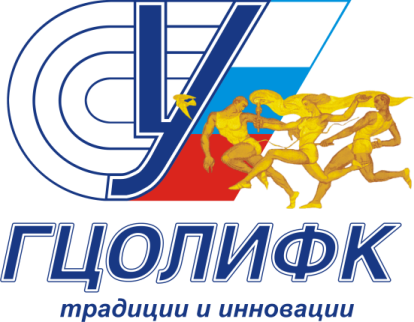 УТВЕРЖДЕНО Проректор по учебно-методической работе РГУФКСМиТ__________ ____________(ФИО)«____»______________20___г.ОСНОВНАЯ ОБРАЗОВАТЕЛЬНАЯ ПРОГРАММА(ОСНОВНАЯ ПРОФЕССИОНАЛЬНАЯ ОБРАЗОВАТЕЛЬНАЯ ПРОГРАММА)Направление подготовки/специальность: _________________________________________(код и наименование)Направленность (профиль): ________________________________________                                                                    (наименование)Уровень образования: среднее профессиональное образование (подготовка специалистов среднего звена)/ бакалавриат, магистратура, подготовка кадров высшей квалификацииФорма обучения: очная и (или) заочная /очно-заочная Год набора ___________г.Москва – 20__г.Основная образовательная программа (ОПОП) утверждена и рекомендована Межинститутским советом Протокол № __ от «__» _________20__ г.Основная образовательная программа (ОПОП) обновлена решением Межинститутского совета Протокол № __ от «__» _________20__ г.Основная образовательная программа (ОПОП) обновлена решением Межинститутского советаПротокол № __ от «__» _________20__ г.Основная образовательная программа (ОПОП) обновлена решением Межинститутского советаПротокол № __ от «__» _________20__ г.Основная образовательная программа (ОПОП) обновлена решением Межинститутского совета         Протокол № __ от «__» _________20__ г.Составитель: _________________________________________________________________(ФИО, наличие степени, звания, должность, кафедра)Заключения работодателей:1._____________________________________________________________________________(ФИО, наличие степени, звания, должность, организация)______________________________________________________________________________________________________________________________________________________________2._____________________________________________________________________________(ФИО, наличие степени, звания, должность, организация)______________________________________________________________________________________________________________________________________________________________СОДЕРЖАНИЕ1 ЧАСТЬОБЩАЯ ХАРАКТЕРИСТИКА ОСНОВНОЙ ОБРАЗОВАТЕЛЬНОЙ ПРОГРАММЫ(ОСНОВНОЙ ПРОФЕССИОНАЛЬНОЙ ОБРАЗОВАТЕЛЬНОЙ ПРОГРАММЫ)Общая характеристика основной образовательной программы (основной профессиональной образовательной программы) Описание целей, задач и содержания основной образовательной программы (основной профессиональной образовательной программы) (далее – ООП (ОПОП)Целью (ями) освоения ООП (ОПОП) является:______________________________________________________________Для достижения цели (ей) служат следующие задачи:1.2.3.n.Указывается цель и задачи осваиваемой ООП (ОПОП), а также язык, на котором она реализуется.Дополнительно необходимо внести информацию об использовании различных образовательных технологий: дистанционных образовательных технологий и электронного обучения, а также сетевой формы при реализации ОП (ОПОП). Квалификация, присваиваемая выпускникамУказывается в соответствии с ФГОС.Направленность (профиль) ООП (ОПОП) (при наличии)В случае совпадения направленности (профиля) ООП (ОПОП) с названием направления подготовки/специальности, в данном пункте делается соответствующая запись.Срок освоения ООП (ОПОП)Указывается в годах для каждой конкретной формы обучения, в том числе ускоренного обучения, в соответствии с ФГОС по данному направлению подготовки/специальности.Требования к уровню подготовки, необходимому для освоения ООП (ОПОП).Указывается, какой уровень образования и соответствующий о его окончании документ должен иметь поступающий на данную ООП (ОПОП) в соответствии с требованиями ФГОС по соответствующему направлению подготовки/специальности.В содержание раздела могут быть внесены дополнительные требования к поступающему в соответствии с требованиями локальных нормативных актов РГУФКСМиТ, регламентирующие процедуру поступления.Характеристика профессиональной деятельности выпускников, освоивших ООП (ОПОП)Область профессиональной деятельностиХарактеристика области профессиональной деятельности заполняется в соответствии с ФГОС; описываются специфика профессиональной деятельности выпускника с учетом направленности (профиля) его подготовки, указываются типы организаций и учреждений, в которых могут осуществлять профессиональную деятельность выпускники по данному направлению подготовки/специальности с учетом содержания ООП (ОПОП).Объекты профессиональной деятельностиУказываются объекты профессиональной деятельности в соответствии с ФГОС, в случае необходимости описывается специфика объектов профессиональной деятельности с учетом направленности (профиля) ООП (ОПОП).Виды и задачи профессиональной деятельностиУказываются виды профессиональной деятельности в соответствии с ФГОС.Планируемые результаты освоения ООП (ОПОП)В результате освоения данной ООП (ОПОП) выпускник должен обладать следующими компетенциями: Приводится перечень компетенций выпускника, формируемых в процессе освоения данной ООП (ОПОП). Компетенции определяются ФГОС и направленностью (профилем) ООП (ОПОП). В соответствии с ФГОС перечень компетенций могут быть дополнены иными компетенциями в соответствии с целями ООП(ОПОП) и видом (ами) профессиональной деятельности.С целью формирования планируемых результатов обучения по каждой дисциплине (модулю), практикам, научных исследованиям (при реализации ООП (ОПОП) подготовки кадров высшей квалификации) в рамках ООП (ОПОП) разрабатывается матрица соответствия требуемых компетенций.Перечень компетенций, представленный в виде матрицы, с указанием этапов формирования в процессе освоения ООП (ОПОП) Примерная схема матрицыТаблица заполняется на каждую компетенцию с указанием дисциплин (модулей), практик, научных исследований (для ООП (ОПОП) подготовки кадров высшей квалификации), государственной итоговой аттестации и этапов достижения планируемых результатов освоения ООП (ОПОП) с учетом сроков ее реализации, содержания и структуры. При несовпадении этапов (семестров) формирования компетенций при реализации ООП (ОПОП) в очной/очно-заочной/заочной формах обучения, в том числе ускоренного обучения, таблица составляется для каждой формы обучения отдельно.Ресурсное обеспечение образовательной программыРаздел заполняется в строгом соответствии с требованиями ФГОС.Кадровое обеспечениеУказываются сведения о профессорско-преподавательском составе, необходимом для реализации ООП (ОПОП).Уровень профессионального образования – среднее профессиональное образованиеУровень профессионального образования – бакалавриатУровень профессионального образования – магистратураУровень профессионального образования – подготовка кадров высшей квалификацииМатериально-техническое обеспечениеУказываются сведения о материально-техническом обеспечении, необходимом для реализации ООП (ОПОП). Информация должна отражать содержание аналогичных пунктов рабочих программ дисциплин (модулей), программ практик, в том числе научных исследований (для ООП (ОПОП) подготовки кадров высшей квалификации), программы итоговой (государственной итоговой) аттестации.Библиотечное и информационное обеспечениеУказываются сведения о библиотечном и информационном обеспечении, необходимом для реализации ООП (ОПОП). Информация должна отражать содержание аналогичных пунктов рабочих программ дисциплин (модулей), программ практик, в том числе научных исследований (для ООП (ОПОП) подготовки кадров высшей квалификации), программы государственной итоговой аттестации.Уровень профессионального образования – среднее профессиональное образованиеУровень профессионального образования – бакалавриатУровень профессионального образования – магистратураУровень профессионального образования – подготовка кадров высшей квалификацииПротокол согласования требований, обязательных при реализации основной образовательной программы (ОПОП)Данный раздел заполняется в случае, если с момента реализации ООП (ОПОП) вступили в силу изменения в ФГОС.Объем контактной работы обучающихся с педагогическими работниками и (или) лицами, привлекаемыми к реализации ООП (ОПОП) на иных условияхДанный раздел заполняется только для ООП (ОПОП) высшего образования. Объем часов суммируется по всем учебным планам реализуемой ООП (ОПОП).Виды и объем контактной работы обучающихся с педагогическими работниками РГУФКСМиТ и (или) лицами, привлекаемыми к реализации ООП (ОПОП) высшего образования на иных условиях определяются из расчета на 1-го обучающегося за весь период реализации ООП (ОПОП).Уровень профессионального образования – бакалавриатУровень профессионального образования – магистратураУровень профессионального образования – подготовка кадров высшей квалификации2 ЧАСТЬУЧЕБНЫЙ ПЛАН И КАЛЕНДАРНЫЙ УЧЕБНЫЙ ГРАФИКУчебный план и календарный учебный график формируется специализированной программой, согласуется с ответственными лицами, проходит процедуру утверждения и вносится в качестве раздела ООП (ОПОП).3 ЧАСТЬРАБОЧИЕ ПРОГРАММЫ ДИСЦИПЛИН (МОДУЛЕЙ)МИНИСТЕРСТВО СПОРТА РОССИЙСКОЙ ФЕДЕРАЦИИФедеральное государственное бюджетное образовательное учреждениевысшего образования«Российский государственный университет физической культуры, спорта, молодежи и туризма (ГЦОЛИФК)»Институт _____________Кафедра _____________РАБОЧАЯ ПРОГРАММА ДИСЦИПЛИНЫ (МОДУЛЯ)«_____  ____________________________________»(шифр, наименование в соответствии с учебным планом)Направление подготовки/специальность: _________________________________________(код и наименование)Направленность (профиль): ________________________________________                                                                    (наименование)Уровень образования: среднее профессиональное образование (подготовка специалистов среднего звена)/ бакалавриат, магистратура, подготовка кадров высшей квалификацииФорма обучения: очная и (или) заочная /очно-заочнаяГод набора ___________г.Москва – 20__г.Рабочая программа дисциплины (модуля) утверждена и рекомендованаЭкспертно-методическим советом Института_________________________Протокол № __ от «__» _________20__ г.Рабочая программа дисциплины (модуля) обновлена на основании решения заседания кафедры__________________________________________                                                                                             (наименование)Протокол № __ от «__» _________20__ г.Рабочая программа дисциплины (модуля) обновлена на основании решения заседания кафедры__________________________________________                                                                                             (наименование)Протокол № __ от «__» _________20__ г.Рабочая программа дисциплины (модуля) обновлена на основании решения заседания кафедры__________________________________________                                                                                             (наименование)Протокол № __ от «__» _________20__ г.Рабочая программа дисциплины (модуля) обновлена на основании решения заседания кафедры__________________________________________                                                                                             (наименование)Протокол № __ от «__» _________20__ г.Составитель: _________________________________________________________________(ФИО, наличие степени, звания, должность, кафедра)Рецензент: _________________________________________________________________(ФИО, наличие степени, звания, должность, кафедра)Цель освоения дисциплины (модуля)Цель освоения дисциплины (модуля) _______________________ является:Указывается цель освоения дисциплины (модуля), соотнесенная с общими целями ООП (ОПОП), а также язык, на котором реализуется дисциплина (модуль).Место дисциплины (модуля) в структуре ООП (ОПОП)_______________________________________________________________________________(Указывается блок и часть ООП (ОПОП), к которым относится данная дисциплина (модуль), в том числе элективная/факультативная)Дополнительно в данном разделе дается описание логической и содержательно-методической взаимосвязи с другими частями ООП (ОПОП) (дисциплинами (модулями), практиками, научными исследованиями) отдельно для каждой формы обучения, в том числе ускоренного обучения. Указываются дисциплины (модули), практики и научные исследования, для которых освоение данной дисциплины (модуля) необходимо как предшествующее/последующие в соответствии с этапами формирования компетенций.Перечень планируемых результатов обучения по дисциплине (модулю), соотнесенных с планируемыми результатами освоения ООП (ОПОП)Перечисляются формируемые в результате изучения дисциплины (модуля) компетенции (указывается только шифр). Перечень компетенций приводится в соответствии с ФГОС, учебным планом и матрицей.Также описываются знания, умения, навыки и/или опыт деятельности, характеризующие этапы формирования компетенций и обеспечивающие достижение планируемых результатов освоения ООП (ОПОП).Структура и содержание дисциплины (модуля)  Общая трудоемкость дисциплины (модуля) составляет ______ зачетных единиц, ________ академических часов.____________ форма обученияНа каждую форму обучения, в том числе при ускоренном обучении, заполняется отдельная таблица.В графу Форма промежуточной аттестации (по семестрам) вносятся формы промежуточной аттестации в соответствии с учебным планом, в том числе наличие курсовых работ.5. Оценочные средства для проведения текущего контроля успеваемости, промежуточной аттестации обучающихся по дисциплине (модулю). 5.1. Оценочные средства для проведения текущего контроля успеваемости, в том числе самостоятельной работы, представлены в Информационной справке по дисциплине (модулю) (Приложения к рабочей программе дисциплины (модуля). 5.2. Перечень оценочных средств для проведения промежуточной аттестации по дисциплине (модулю).В данном разделе приводится перечень видов оценочных средств, используемых для промежуточной аттестации. Оценочные средства по дисциплине (модулю) формируются в виде типовых контрольных заданий или иных материалов, необходимых для оценки знаний, умений, навыков и (или) опыта деятельности. Приводятся темы курсовых работ и др.6. Учебно-методическое и информационное обеспечение, необходимое для освоения дисциплины (модуля).  Основная литература:Дополнительная литература:Данный раздел заполняется в соответствии с требованиями соответствующих разделов ФГОС. Указываются только те литературные источники, издания которых присутствуют в библиотечном фонде, в том числе в электронной библиотечной системе. Перечень ресурсов информационно-телекоммуникационной сети «Интернет»:Данный раздел заполняется в виде ссылок на страницы сайтов в сети Интернет. При внесении ссылок в рабочую программу дисциплины (модуля) необходимо проверить их рабочее состояние. Перечень информационных технологий, используемых при осуществлении образовательного процесса по дисциплине (модулю), включая перечень программного обеспечения и информационных справочных систем:программное обеспечение дисциплины (модуля):современные профессиональные базы данных и информационные справочные системы (для ООП (ОПОП) подготовки высшей квалификации - в том числе международным реферативным базам данных научных изданий):Данный    раздел    заполняется    в    соответствии    с    требованиями    разделов ФГОС. Указывается необходимый комплект лицензионного программного обеспечения, в том числе профессиональных баз данных и информационных справочных систем дисциплины (модуля), подлежащий ежегодному обновлению на основании заключенных договоров РГУФКСМиТ со сторонними организациями.Дополнительно при реализации ООП (ОПОП) подготовки специалистов среднего звена указывается: использование в образовательном процессе активных и интерактивных форм проведения занятий (компьютерных симуляций, деловых и ролевых игр, разбора конкретных ситуаций, психологических и иных тренингов, групповых дискуссий) в сочетании с внеаудиторной работой для формирования и развития общих и профессиональных компетенций обучающихся7. Материально-техническое обеспечение дисциплины (модуля).Данный    раздел    заполняется    в    соответствии    с    требованиями    разделов ФГОС. Указывается необходимость учебной аудиторий для проведения занятий лекционного типа, занятий семинарского типа, самостоятельной работы, курсового проектирования (выполнения курсовых работ), групповых и индивидуальных консультаций, наборы демонстрационного оборудования и учебно-наглядных пособий, обеспечивающие тематические иллюстрации, комплектов аудиторной мебели и компьютерной техники, ученической и (или) интерактивной доски и иного оборудования, необходимого для реализации дисциплины (модуля). Может быть прописан перечень материально-технического обеспечения, необходимого для реализации дисциплины, включающий в себя лаборатории, оснащенные лабораторным оборудованием.Дополнительно при реализации ООП (ОПОП) подготовки специалистов среднего звена указывается:при освоении обучающимися профессиональных модулей наличие условий созданной соответствующей образовательной среды в РГУФКСМиТ или в иных организациях в зависимости от специфики вида деятельности;перечень кабинетов, лабораторий, мастерских и других помещений:Кабинеты:истории и основ философии;иностранного языка;информационных технологий в профессиональной деятельности;анатомии и физиологии человека;основ патологии;основ латинского языка с медицинской терминологией;гигиены и экологии человека;фармакологии;основ микробиологии и иммунологии;психологии;генетики человека с основами медицинской генетики;общественного здоровья и здравоохранения;сестринского дела;основ профилактики;основ реабилитации;основ реаниматологии;экономики и управления в здравоохранении;безопасности жизнедеятельности.Спортивный комплекс: открытый стадион широкого профиля с элементами полосы препятствий; спортивный зал; стрелковый тир (в любой модификации, включая электронный) или место для стрельбы.Залы: библиотека, читальный зал с выходом в сеть Интернет, актовый зал.возможность оперативного обмена информацией с российскими образовательными организациямиПриложения к рабочей программе дисциплины (модуля)ИНФОРМАЦИОННАЯ СПРАВКАОБЩИЕ СВЕДЕНИЯ	Кафедра: ____________________________________________.	Сроки изучения дисциплины (модуля): ___ семестр (ы)	Форма промежуточной аттестации: зачёт/дифференцированный зачет/экзамен.Если номера семестров не совпадают при реализации дисциплины (модуля) на очной или заочной формах обучения, в том числе при ускоренном обучении, то указываются номера семестров отдельно для каждой формы обучения.II. ФОРМЫ ОЦЕНОЧНЫХ СРЕДСТВ ТЕКУЩЕГО КОНТРОЛЯ УСПЕВАЕМОСТИ, СРОКИ ПРОВЕДЕНИЯ, ОЦЕНКА В БАЛЛАХВиды дополнительных заданий для обучающихся, пропустивших занятияIII. ТРЕБОВАНИЯ К ВЫПОЛНЕНИЮ ЗАДАНИЙ Количество баллов начисляется в соответствии с критериями, указанными в разделе ООП (ОПОП) «Оценочные средства (фонд оценочных средств) основной образовательной программы (основной профессиональной образовательной программы)».Необходимо предусмотреть дополнительные задания, которые позволят набрать необходимое количество баллов обучающимся, пропустившим занятия. Выбор заданий из списка, представленного в информационной справке, определяется преподавателем индивидуально с каждым обучающимся. V. оценка успеваемости ОБУЧАЮЩИХСЯШкала оценок успеваемости по дисциплинам (модулям), завершающихся экзаменом, дифференцированным зачётомШкала оценок успеваемости по дисциплинам (модулям), завершающимся зачетомШкала успеваемости по дисциплинам (модулям) при проведении текущего контроля успеваемостиЕсли дисциплина (модуль) изучается в течение всего учебного года без наличия в период промежуточной аттестации зачёта/дифференцированного зачета/экзамена в конце семестра, то в информационной справке может приводится одна таблица на весь учебный год. Количество баллов за весь учебный год составляет 100 баллов. В течение учебного года проводится срез текущей успеваемости.Если дисциплина (модуль) проходит в течение всего учебного года с промежуточной аттестацией в каждом семестре, то в информационной справке приводятся отдельно две таблицы с видами текущего контроля успеваемости (отдельно на каждый семестр). Количество баллов за каждый семестр составляет 100 баллов.МИНИСТЕРСТВО СПОРТА РОССИЙСКОЙ ФЕДЕРАЦИИФедеральное государственное бюджетное образовательное учреждениевысшего образования«Российский государственный университет физической культуры, спорта, молодежи и туризма (ГЦОЛИФК)»Институт _____________Кафедра _____________АННОТАЦИЯК РАБОЧЕЙ ПРОГРАММЕ ДИСЦИПЛИНЫ (МОДУЛЯ)«_____  ____________________________________»(шифр, наименование в соответствии с учебным планом)Направление подготовки/специальность: _________________________________________(код и наименование)Направленность (профиль): ________________________________________                                                                    (наименование)Уровень образования: среднее профессиональное образование (подготовка специалистов среднего звена)/ бакалавриат, магистратура, подготовка кадров высшей квалификацииФорма обучения: очная и (или) заочная /очно-заочнаяГод набора ___________г.Москва – 20__г.Содержание Аннотации рабочей программы дисциплины (модуля) заполняется в соответствии с рабочей программы дисциплины (модуля).Общая трудоемкость дисциплины (модуля) составляет [число] зачетных единиц.Семестр(ы) освоения дисциплины (модуля): [номер семестра(ов)].Цель освоения дисциплины (модуля): [указывается основная цель дисциплины (модуля)].Перечень планируемых результатов обучения по дисциплине (модулю):Краткое содержание дисциплины (модуля): ____________ форма обученияНа каждую форму обучения заполняется отдельная таблица, в том числе при ускоренном обучении.4 ЧАСТЬПРОГРАММА ПРАКТИКИМИНИСТЕРСТВО СПОРТА РОССИЙСКОЙ ФЕДЕРАЦИИФедеральное государственное бюджетное образовательное учреждениевысшего образования«Российский государственный университет физической культуры, спорта, молодежи и туризма (ГЦОЛИФК)»Институт _____________Кафедра _____________ПРОГРАММА ПРАКТИКИ______________________________________(вид практики)______________________________________(тип / этап практики)Направление подготовки/специальность: _________________________________________(код и наименование)Направленность (профиль): ________________________________________                                                                    (наименование)Уровень образования: среднее профессиональное образование (подготовка специалистов среднего звена)/ бакалавриат, магистратура, подготовка кадров высшей квалификацииФорма обучения: очная и (или) заочная /очно-заочнаяГод набора ___________г.		Москва – 20__г.Программа практики утверждена и рекомендованаЭкспертно-методическим советом Института_________________________Протокол № __ от «__» _________20__ г.Программа практики обновлена на основании решения заседания кафедры__________________________________________                                                                                             (наименование)Протокол № __ от «__» _________20__ г.Программа практики обновлена на основании решения заседания кафедры__________________________________________                                                                                             (наименование)Протокол № __ от «__» _________20__ г.Программа практики обновлена на основании решения заседания кафедры__________________________________________                                                                                             (наименование)Протокол № __ от «__» _________20__ г.Программа практики обновлена на основании решения заседания кафедры__________________________________________                                                                                             (наименование)Протокол № __ от «__» _________20__ г.Составитель: _________________________________________________________________(ФИО, наличие степени, звания, должность, кафедра)Рецензент: _________________________________________________________________(ФИО, наличие степени, звания, должность, кафедра)Программа практики согласована с ________________________________________(указывается руководитель практики от профильной ____________________________________________________________________________ организации ВО / организация, с которой заключен договор для проведения практики по ООП (ОПОП) СПО)Цели и задачи прохождения практикиЦелью прохождения практики является:Для достижения цели __________________практики служат следующие задачи:Указывается цель и задачи прохождения практики, соотнесенные с общими целями ООП (ОПОП).Дополнительно при реализации ООП (ОПОП) подготовки специалистов среднего звена указывается:последовательное расширение круга формируемых у обучающихся умений, навыков, практического опыта при переходе от одного этапа практики к другому;целостность подготовки специалистов к выполнению основных трудовых функций;учебная практика по специальности направлена на формирование у обучающихся умений, приобретение первоначального практического опыта и реализуется в рамках профессиональных модулей ООП (ОПОП) по основным видам профессиональной деятельности для последующего освоения ими общих и профессиональных компетенций по избранной специальности;практика по профилю специальности направлена на приобретение обучающимся практического опыта и реализуется в рамках профессиональных модулей ООП (ОПОП) по каждому из видов профессиональной деятельности;преддипломная практика направлена на углубление первоначального практического опыта обучающегося, проверку его готовности к самостоятельной трудовой деятельности, а также на подготовку к выполнению выпускной квалификационной работы в организациях различных организационно-правовых форм. Вид практики, способ и формы (форма) ее проведения Заполняется в соответствии с ФГОС и содержанием ООП (ОПОП).При реализации ООП (ОПОП) высшего образования вносится следующая информация:Вид практики ______________________________________.Тип практики ______________________________________.Практика проводится следующим способом_____________________________ и форме - _________________ (непрерывно/ дискретно по видам практик / дискретно по периодам проведения практик/ сочетание дискретного проведения практик по их видам и по периодам их проведения).При реализации ООП (ОПОП) подготовки специалистов среднего звена указывается:Вид практики ______________________________________.Этап практики ______________________________________.Практика проводится следующим способом______________________________учебная практика и практика по профилю специальности проводятся либо непрерывно, либо путем чередования с теоретическими занятиями по дням (неделям) при условии обеспечения связи между теоретическим обучением и содержанием практики;преддипломная практика проводится непрерывно после освоения учебной практики и практики по профилю специальности.Место практики в структуре ООП (ОПОП)_______________________________________________________________________________(Указывается блок и часть ООП (ОПОП), к которым относится данная практика)Дополнительно в данном разделе дается описание логической и содержательно-методической взаимосвязи с другими частями ООП (ОПОП) (дисциплинами (модулями), практиками, научными исследованиями) отдельно для каждой формы обучения, в том числе ускоренного обучения. Указываются дисциплины (модули), практики и научные исследования, для которых освоение данной практики необходимо как предшествующее/последующие в соответствии с этапами формирования компетенций.При реализации ООП (ОПОП) подготовки специалистов среднего звена обязательно указывается:организация практики на всех этапах (от этапа к этапу) с последовательным расширением круга формируемых у обучающихся умений, навыков, практического опыта и их усложнение по мере перехода от одного этапа практики к другому;связь практики с теоретическим обучением при освоении профессиональных модулей.Перечень планируемых результатов обучения при прохождении практики, соотнесенных с планируемыми результатами освоения ООП (ОПОП)Перечисляются формируемые в результате прохождения практики компетенции (указывается только шифр). Перечень компетенций приводится в соответствии с ФГОС, учебным планом и матрицей.Также описываются знания, умения, навыки и/или опыт деятельности, характеризующие этапы формирования компетенций и обеспечивающие достижение планируемых результатов освоения ООП (ОПОП).При реализации ООП (ОПОП) подготовки специалистов среднего звена обязательно указывается:практика по профилю специальности направлена на формирование у обучающегося общих и профессиональных компетенций;преддипломная практика направлена на развитие общих и профессиональных компетенций.Объем, продолжительность и содержание практики, формы отчетности.Общий объем практики составляет ______ зачетных единиц, продолжительность -________ недель, академических часов (в соответствии с учебным планом) -________.Содержание практики____________ форма обученияВ случае, если количество зачетных единиц, недель и (или) аудиторных часов различно для каждой формы обучения, то заполняются отдельные таблицы с указанием соответствующей формы обучения, в том числе ускоренного обучения.В графу Форма промежуточной аттестации (по семестрам) вносятся формы промежуточной аттестации в соответствии с учебным планом.6. Оценочные средства (фонд оценочных средств) для проведения текущего контроля успеваемости, промежуточной аттестации обучающихся по практике. 6.1. Оценочные средства для проведения текущего контроля успеваемости, в том числе самостоятельной работы, представлены в Информационной справке по практике (Приложение 1 к программе практики). 6.2. Перечень оценочных средств для проведения промежуточной аттестации по практике.В данном разделе приводится перечень видов оценочных средств, используемых для промежуточной аттестации. Оценочные средства по практике формируются в виде типовых контрольных заданий или иных материалов, необходимых для оценки знаний, умений, навыков и (или) опыта деятельности. При реализации ООП (ОПОП) подготовки специалистов среднего звена указывается:по результатам практики руководителями практики от организации, на базе которой она осуществлялась, и от РГУФКСМиТ обязательно формируется аттестационный лист, содержащий сведения об уровне освоения обучающимся профессиональных компетенций, а также характеристика на обучающегося по освоению профессиональных компетенций в период прохождения практики;в период прохождения практики обучающимся ведется дневник практики;по результатам практики обучающимся составляется отчет, который утверждается организацией, на базе которой осуществлялась практика;в качестве приложения к дневнику практики обучающийся оформляет графические, аудио-, фото-, видео-, материалы, наглядные образцы изделий, подтверждающие практический опыт, полученный на практике;аттестация по итогам производственной практики проводится с учетом (или на основании) результатов ее прохождения, подтверждаемых документами соответствующей организации, на базе которой осуществлялась практика; практика завершается дифференцированным зачетом (зачетом) при условии положительного аттестационного листа по практике руководителей практики от организации, на базе которой она осуществлялась, и РГУФКСМиТ об уровне освоения профессиональных компетенций; наличия положительной характеристики организации на обучающегося по освоению общих компетенций в период прохождения практики; полноты и своевременности представления дневника практики и отчета о практике в соответствии с заданием на практику;практика является завершающим этапом освоения профессионального модуля по виду профессиональной деятельности.7. Перечень учебной литературы и ресурсов сети «Интернет», необходимых для проведения практики.  Основная литература:Дополнительная литература:Данный раздел заполняется в соответствии с требованиями соответствующих разделов ФГОС. Указываются только те литературные источники, издания которых присутствуют в библиотечном фонде, в том числе в электронной библиотечной системе. Перечень ресурсов информационно-телекоммуникационной сети «Интернет»:Данный раздел заполняется в виде ссылок на страницы сайтов в сети Интернет. При внесении ссылок в программу практики необходимо проверить их рабочее состояние.Перечень информационных технологий, используемых при проведении практики, включая перечень программного обеспечения и информационных справочных систем:программное обеспечение практики:современные профессиональные базы данных и информационные справочные системы (для ООП (ОПОП) подготовки высшей квалификации - в том числе международным реферативным базам данных научных изданий):Данный    раздел    заполняется    в    соответствии    с    требованиями    разделов ФГОС. Указывается необходимый комплект лицензионного программного обеспечения, в том числе профессиональных баз данных и информационных справочных систем практики (при наличии), подлежащий ежегодному обновлению на основании заключенных договоров РГУФКСМиТ со сторонними организациями.Дополнительно при реализации ООП (ОПОП) подготовки специалистов среднего звена указывается: использование в образовательном процессе активных и интерактивных форм проведения занятий в рамках учебной практики (компьютерных симуляций, деловых и ролевых игр, разбора конкретных ситуаций, психологических и иных тренингов, групповых дискуссий) в сочетании с внеаудиторной работой для формирования и развития общих и профессиональных компетенций обучающихся.9. Описание материально-технической базы, необходимой для проведения практикиДанный    раздел    заполняется    в    соответствии    с    требованиями    ФГОС. Указывается необходимость учебной аудиторий для проведения консультаций, самостоятельной работы, наборы демонстрационного оборудования и учебно-наглядных пособий, обеспечивающие тематические иллюстрации, комплектов аудиторной мебели и компьютерной техники, ученической и (или) интерактивной доски и иного оборудования, необходимого для прохождения практики в рамках РГУФКСМиТ. Может быть прописан перечень материально-технического обеспечения, необходимого для прохождения практики в профильной организации, в том числе включающий в себя лаборатории, оснащенные лабораторным оборудованием.Дополнительно при реализации ООП (ОПОП) подготовки специалистов среднего звена указывается:при освоении обучающимися профессиональных модулей наличие условий созданной соответствующей образовательной среды в РГУФКСМиТ или в иных организациях в зависимости от специфики вида деятельности;перечень кабинетов, лабораторий, мастерских и других помещений:Кабинеты:информационных технологий в профессиональной деятельности;анатомии и физиологии человека;основ патологии;фармакологии;основ микробиологии и иммунологии;генетики человека с основами медицинской генетики;общественного здоровья и здравоохранения;сестринского дела;основ профилактики;основ реабилитации;основ реаниматологии.Залы: библиотека, читальный зал с выходом в сеть Интернет, актовый зал.учебная практика проводится в учебных, учебно-производственных мастерских, лабораториях, учебно-опытных хозяйствах, учебных полигонах, учебных базах практики и иных структурных подразделениях РГУФКСМиТ либо в организациях в специально оборудованных помещениях.возможность оперативного обмена информацией с российскими образовательными организациями.Методические материалы для обучающихся по проведению практики (Приложение 2).Представляются в Приложении 2 (при необходимости).Особенности проведения практики для числа лиц с ограниченными возможностями здоровьяУказывается, что практика для обучающихся с ограниченными возможностями здоровья и инвалидов проводится с учетом особенностей их психофизического развития, индивидуальных возможностей и состояния здоровья.Приложения 1 к программе практикиИНФОРМАЦИОННАЯ СПРАВКАОБЩИЕ СВЕДЕНИЯ	Кафедра: ____________________________________________.	Сроки прохождения практики: ___ семестр (ы)	Форма промежуточной аттестации: зачёт/дифференцированный зачет/экзамен.Если номера семестров не совпадают при прохождении практики на очной или заочной формах обучения, то указываются номера семестров отдельно для каждой формы обучения, в том числе ускоренного обучения.II. ФОРМЫ ОЦЕНОЧНЫХ СРЕДСТВ ТЕКУЩЕГО КОНТРОЛЯ УСПЕВАЕМОСТИ, СРОКИ ПРОВЕДЕНИЯ, ОЦЕНКА В БАЛЛАХВиды дополнительных заданий для обучающихся, пропустивших занятияIII. ТРЕБОВАНИЯ К ВЫПОЛНЕНИЮ ЗАДАНИЙ Количество баллов начисляется в соответствии с критериями, указанными в разделе ООП (ОПОП) «Оценочные средства (фонд оценочных средств) основной образовательной программы (основной профессиональной образовательной программы)».Необходимо предусмотреть дополнительные задания, которые позволят набрать необходимое количество баллов обучающимся, пропустившим занятия. Выбор заданий из списка, представленного в информационной справке, определяется преподавателем индивидуально с каждым обучающимся. V. оценка успеваемости ОБУЧАЮЩИХСЯШкала оценок успеваемости по дисциплинам (модулям), завершающихся экзаменом, дифференцированным зачётомШкала оценок успеваемости по дисциплинам (модулям), завершающимся зачетомШкала успеваемости по дисциплинам (модулям) при проведении текущего контроля успеваемостиЕсли практика проводится в течение всего учебного года без наличия в период промежуточной аттестации зачёта/дифференцированного зачета/экзамена в конце семестра, то в информационной справке может приводится одна таблица на весь учебный год. Количество баллов за весь учебный год составляет 100 баллов. В течение учебного года проводится срез текущей успеваемости.Если практика проводится в течение всего учебного года с промежуточной аттестацией в каждом семестре, то в информационной справке приводятся отдельно две таблицы с видами текущего контроля успеваемости (отдельно на каждый семестр). Количество баллов за каждый семестр составляет 100 баллов.Приложения 2 к программе практикиМетодические материалы для обучающихся по проведению практикиВ данное Приложение можно внести следующее: методические материалы, образцы документов для формирования обучающимися отчетных форм или иные необходимые информационные документы.4 ЧАСТЬПРОГРАММА ПРАКТИК (НАУЧНО-ИССЛЕДОВАТЕЛЬСКАЯ РАБОТА) Макет программы практики представлен выше.ПРОГРАММА НАУЧНЫХ ИССЛЕДОВАНИЙМИНИСТЕРСТВО СПОРТА РОССИЙСКОЙ ФЕДЕРАЦИИФедеральное государственное бюджетное образовательное учреждениевысшего образования«Российский государственный университет физической культуры, спорта, молодежи и туризма (ГЦОЛИФК)»Институт _____________Кафедра _____________ПРОГРАММА НАУЧНЫХ ИССЛЕДОВАНИЙНаправление подготовки/специальность: _________________________________________(код и наименование)Направленность (профиль): ________________________________________                                                                    (наименование)Уровень образования: подготовка кадров высшей квалификацииФорма обучения: очная и (или) заочнаяГод набора ___________г.Москва – 20__г.Программа научных исследований утверждена и рекомендованаЭкспертно-методическим советом Института_________________________Протокол № __ от «__» _________20__ г.Программа научных исследований обновлена на основании решения заседания кафедры__________________________________________                                                                                             (наименование)Протокол № __ от «__» _________20__ г.Программа научных исследований обновлена на основании решения заседания кафедры__________________________________________                                                                                             (наименование)Протокол № __ от «__» _________20__ г.Программа научных исследований обновлена на основании решения заседания кафедры__________________________________________                                                                                             (наименование)Протокол № __ от «__» _________20__ г.Составитель: _________________________________________________________________(ФИО, наличие степени, звания, должность, кафедра)Рецензент: _________________________________________________________________(ФИО, наличие степени, звания, должность, кафедра)Цели и задачи проведения научных исследованийЦелью проведения научных исследований является:Для достижения цели____________________________ проведения научных исследований служат следующие задачи:Указывается цель и задачи проведения научных исследований, соотнесенные с общими целями ООП (ОПОП). Формы (форма) проведения научных исследованийЗаполняется в соответствии с ФГОС и содержанием ООП (ОПОП).Научные исследования проводится в форме - __________________ (непрерывно/ дискретно).Место проводимых научных исследований в структуре ООП (ОПОП)_______________________________________________________________________________(Указывается блок и часть ООП (ОПОП), к которым относится данная практика)Дополнительно в данном разделе дается описание логической и содержательно-методической взаимосвязи с другими частями ООП (ОПОП) (дисциплинами (модулями), практиками) отдельно для каждой формы обучения, в том числе ускоренного обучения. Указываются дисциплины (модули), практики, для которых проведение научных исследований необходимо как предшествующее/последующие в соответствии с этапами формирования компетенций.Перечень планируемых результатов обучения при проведении научных исследований, соотнесенных с планируемыми результатами освоения ООП (ОПОП)Перечисляются формируемые в результате проведения научных исследований компетенции (указывается только шифр). Перечень компетенций приводится в соответствии с ФГОС, учебным планом и матрицей.Также описываются знания, умения, навыки, характеризующие этапы формирования компетенций и обеспечивающие достижение планируемых результатов освоения ООП (ОПОП).Объем, продолжительность и содержание проводимых научных исследований, формы отчетности.Общий объем проводимых научных исследований составляет ______ зачетных единиц, продолжительность -________ недель, академических часов (в соответствии с учебным планом) -________.Содержание и поэтапность проводимых научных исследований____________ форма обученияВ случае, если количество зачетных единиц, недель и (или) аудиторных часов различно для каждой формы обучения, то заполняются отдельные таблицы с указанием соответствующей формы обучения, в том числе ускоренного обучения.В графу Форма промежуточной аттестации (по семестрам) вносятся формы промежуточной аттестации в соответствии с учебным планом.6. Оценочные средства (фонд оценочных средств) для проведения промежуточной аттестации обучающихся по результатам проводимых научных исследований. Перечень оценочных средств для проведения промежуточной аттестации проводимых научных исследований включает:В данном разделе приводится перечень видов оценочных средств, используемых для промежуточной аттестации, и определяется начисляемое количество баллов за освоение каждого из этапов научных исследований и процедуру промежуточной аттестации. Оценочные средства по итогам проводимых научных исследований формируются в виде типовых контрольных заданий или иных материалов, необходимых для оценки знаний, умений, навыков и (или) опыта деятельности. 7. Перечень учебной литературы и ресурсов сети «Интернет», необходимых для проведения научных исследований.  Основная литература:Дополнительная литература:Данный раздел заполняется в соответствии с требованиями соответствующих разделов ФГОС. Указываются только те литературные источники, издания которых присутствуют в библиотечном фонде, в том числе в электронной библиотечной системе. Перечень ресурсов информационно-телекоммуникационной сети «Интернет»:Данный раздел заполняется в виде ссылок на страницы сайтов в сети Интернет. При внесении ссылок в программу научных исследований необходимо проверить их рабочее состояние.Перечень информационных технологий, используемых при проведении научных исследований, включая перечень программного обеспечения и информационных справочных систем:программное обеспечение научных исследований:современные профессиональные базы данных и информационные справочные системы, в том числе международным реферативным базам данных научных изданий:Данный    раздел    заполняется    в    соответствии    с    требованиями    разделов ФГОС. Указывается необходимый комплект лицензионного программного обеспечения, в том числе профессиональных баз данных и информационных справочных систем для научных исследований (при наличии), подлежащий ежегодному обновлению на основании заключенных договоров РГУФКСМиТ со сторонними организациями.9. Описание материально-технической базы, необходимой для проведения научных исследованийДанный    раздел    заполняется    в    соответствии    с    требованиями    ФГОС. Указывается необходимость учебной аудиторий для проведения консультаций, самостоятельной работы, наборы демонстрационного оборудования, комплектов аудиторной мебели и компьютерной техники, ученической и (или) интерактивной доски и иного оборудования, необходимого для проведения научных исследований в рамках РГУФКСМиТ. Может быть прописан перечень материально-технического обеспечения, необходимого для проведения научных исследований в иных организациях, в том числе включающий в себя лаборатории, оснащенные лабораторным оборудованием.Методические материалы для обучающихся по проведению практики (Приложение к программе научных исследований).Представляются в Приложении к программе научных исследований (при необходимости).Особенности проведения научных исследований для числа лиц с ограниченными возможностями здоровьяУказывается, что научные исследования проводятся для обучающихся с ограниченными возможностями здоровья и инвалидов с учетом особенностей их психофизического развития, индивидуальных возможностей и состояния здоровья.Приложения к программе научных исследованийМетодические материалы для аспирантов по проведению научных исследованийВ данное Приложение можно внести следующее: методические материалы, образцы документов для формирования аспирантами отчетных форм или иные необходимые информационные документы.5 ЧАСТЬПРОГРАММА ИТОГОВОЙ (ГОСУДАРСТВЕННОЙ ИТОГОВОЙ) АТТЕСТАЦИИМИНИСТЕРСТВО СПОРТА РОССИЙСКОЙ ФЕДЕРАЦИИФедеральное государственное бюджетное образовательное учреждениевысшего образования«Российский государственный университет физической культуры, спорта, молодежи и туризма (ГЦОЛИФК)»Институт _____________Кафедра _____________ПРОГРАММА ГОСУДАРСТВЕННОЙ ИТОГОВОЙ АТТЕСТАЦИИНаправление подготовки/специальность: _________________________________________(код и наименование)Направленность (профиль): ________________________________________                                                                    (наименование)Уровень образования: среднее профессиональное образование (подготовка специалистов среднего звена)/ бакалавриат, магистратура, подготовка кадров высшей квалификацииФорма обучения: очная и (или) заочная /очно-заочнаяГод набора ___________г.Москва – 20__г.Программа государственной итоговой аттестации утверждена и рекомендована Экспертно-методическим советом Института_________________________Протокол № __ от «__» _________20__ г.Программа государственной итоговой аттестации обновлена на основании решения заседания кафедры__________________________________________                                                                                             (наименование)Протокол № __ от «__» _________20__ г.Программа государственной итоговой аттестации обновлена на основании решения заседания кафедры__________________________________________                                                                                             (наименование)Протокол № __ от «__» _________20__ г.Программа государственной итоговой аттестации обновлена на основании решения заседания кафедры__________________________________________                                                                                             (наименование)Протокол № __ от «__» _________20__ г.Программа государственной итоговой аттестации обновлена на основании решения заседания кафедры__________________________________________                                                                                             (наименование)Протокол № __ от «__» _________20__ г.Составитель:_____________________________________________________(ФИО, наличие степени, звания, должность, кафедра)Рецензент:________________________________________________________(ФИО, наличие степени, звания, должность, кафедра)Программа государственной итоговой аттестации согласована с председателями государственных экзаменационных комиссий, принимавших участие в заседаниях Экспертно-методического совета и кафедры________________________________________________________________________________________________________________________________________________________ (указывается ФИО планируемых председателей государственных экзаменационных комиссий)Цели и задачи прохождения государственной итоговой аттестацииЦелью прохождения государственной итоговой аттестации (далее – ГИА) является:Для достижения цели _______________ГИА служат следующие задачи:Указывается цель и задачи прохождения ГИА, соотнесенные с общими целями ООП (ОПОП).При реализации ООП (ОПОП) высшего образования вносится следующая информация:государственный экзамен проводится по одной или нескольким дисциплинам и (или) модулям ООП (ОПОП), результаты освоения которых имеют определяющее значение для профессиональной деятельности выпускников;выпускная квалификационная работа / научно-квалификационная работа (диссертация) представляет собой выполненную обучающимся (несколькими обучающимися совместно) работу, демонстрирующую уровень подготовленности выпускника к самостоятельной профессиональной деятельности.Дополнительно при реализации ООП (ОПОП) подготовки специалистов среднего звена указывается:государственный экзамен может проводиться по отдельному профессиональному модулю (междисциплинарному курсу, дисциплине) определяет уровень освоения студентом материала, предусмотренного учебным планом, и охватывает минимальное содержание данного профессионального модуля (междисциплинарного курса, дисциплины), установленное соответствующим ФГОС;выпускная квалификационная работа способствует систематизации и закреплению знаний выпускника по специальности при решении конкретных задач, а также выяснению уровня подготовки выпускника к самостоятельной работе. Формы проведения ГИА и ее структурные особенностиЗаполняется наименование и последовательность проведения аттестационных испытаний ГИА в соответствии с ФГОС и содержанием учебного плана ООП (ОПОП).При реализации ООП (ОПОП) высшего образования вносится следующая информация: указывается вид выпускной работы: бакалаврская работа / магистерская диссертация.При реализации ООП (ОПОП) подготовки специалистов среднего звена указывается: государственная итоговая аттестация выпускников не может быть заменена оценкой уровня их подготовки на основе текущего контроля успеваемости и результатов промежуточной аттестации.Место ГИА в структуре ООП (ОПОП)_______________________________________________________________________________(Указывается блок и часть ООП (ОПОП), к которым относится ГИА)Дополнительно в данном разделе дается описание логической и содержательно-методической взаимосвязи с другими частями ООП (ОПОП) (дисциплинами (модулями), практиками, научными исследованиями) отдельно для каждой формы обучения, в том числе ускоренного обучения. Перечень планируемых результатов освоения ООП (ОПОП)Перечисляются все формируемые в результате освоения всей ООП (ОПОП) компетенции (указывается шифр). Перечень компетенций приводится в соответствии с ФГОС, учебным планом и матрицей.Также описываются знания, умения, навыки и/или опыт деятельности, обеспечивающие достижение планируемых результатов по итогам освоения ООП (ОПОП).Объем и продолжительность ГИА.Общий объем ГИА составляет ______ зачетных единиц, продолжительность -________ недель, академических часов (в соответствии с учебным планом) -________, форма (ы) обучения __________.В случае, если количество зачетных единиц, недель и (или) аудиторных часов различно для каждой формы обучения, то сведения указывается отдельные для каждой формы обучения, в том числе ускоренного обучения.Программа государственного экзамена В случае, если учебным планом ООП (ОПОП) не предусмотрен государственный экзамен, то в данном разделе делается запись «Государственный экзамен не предусмотрен».К государственной итоговой аттестации допускается обучающийся, не имеющий академической задолженности и в полном объеме выполнивший учебный план или индивидуальный учебный план по осваиваемой ООП (ОПОП).При реализации ООП (ОПОП) подготовки специалистов среднего звена обязательно указывается: результаты прохождения практики учитываются при прохождении государственной итоговой аттестации;обучающиеся, не прошедшие практику или получившие отрицательную оценку, не допускаются к прохождению государственной итоговой аттестации.Форма проведения государственного экзамена в соответствии с содержанием ГИАВ данном пункте описывается вид и форма государственного экзамена, определяемая ООП (ОПОП). Сдача государственного экзамена проводится на открытых заседаниях государственной экзаменационной комиссии.Государственный экзамен может представлять собой традиционный устный (письменный) экзамен, проводимый по утвержденным билетам (перечню вопросов), либо дискуссию на актуальные темы, либо доклад обучающегося по его опубликованным работам и их обсуждение членами государственной экзаменационной комиссии и т.п.Обучающимся и лицам, привлекаемым к ГИА, во время проведения государственных аттестационных испытаний запрещается иметь при себе и использовать средства связи.Перечень вопросов, выносимых на государственный экзаменПеречень вопросов для государственного экзамена может быть связан как с образовательной программой в целом, так и с ее направленностью. В качестве перечня вопросов могут выступать тематика письменных заданий, докладов, дискуссий и др.Рекомендации обучающимся по подготовке к государственному экзаменуРекомендации обучающимся могут содержать специфику содержания перечня вопросов, процедуры проведения государственного экзамена и т.д. Указывается, что перед государственным экзаменом проводится консультирование обучающихся по вопросам, включенным в программу государственного экзамена. Критерии оценки результатов сдачи государственного экзаменаКритерии оценки результатов сдачи государственного экзамена указываются в соответствии с установленными критериями и шкалой оценивания сформированности компетенций оценочных средств.Перечень рекомендуемой литературы для подготовки к государственному экзамену и его информационное обеспечениеОсновная литература:Дополнительная литература:Данный раздел заполняется в соответствии с требованиями соответствующих разделов ФГОС. Указываются только те литературные источники, издания которых присутствуют в библиотечном фонде, в том числе в электронной библиотечной системе. Перечень ресурсов информационно-телекоммуникационной сети «Интернет»:Данный раздел заполняется в виде ссылок на страницы сайтов в сети Интернет. При внесении ссылок в программу ГИА необходимо проверить их рабочее состояние.Программа процедуры защиты выпускной квалификационной работы/ представления научного доклада об основных результатах подготовленной научно-квалификационной работы (диссертации) в соответствии с содержанием ГИАЗащита выпускных квалификационных работ / представление научного доклада об основных результатах подготовленной научно-квалификационной работы (диссертации) проводятся на открытых заседаниях государственной экзаменационной комиссии.Обучающимся и лицам, привлекаемым к ГИА, во время проведения государственных аттестационных испытаний запрещается иметь при себе и использовать средства связи.Перечень тем выпускных квалификационных работ / научно-квалификационных работ (диссертации)Указывается примерный перечень тем выпускных квалификационных работ / научно-квалификационных работ (диссертации).При реализации ООП (ОПОП) высшего образования может быть указано, что по письменному заявлению обучающегося (нескольких обучающихся, выполняющих выпускную квалификационную работу совместно) может в установленном локальными нормативными актами РГУФКСМиТ порядке предоставить обучающемуся (обучающимся) возможность подготовки и защиты выпускной квалификационной работы / представление научного доклада об основных результатах подготовленной научно-квалификационной работы (диссертации) по теме, предложенной обучающимся (обучающимися), в случае обоснованности целесообразности ее разработки для практического применения в соответствующей области профессиональной деятельности или на конкретном объекте профессиональной деятельности.При реализации ООП (ОПОП) высшего образования может быть указано, что для подготовки выпускной квалификационной работы за обучающимся (несколькими обучающимися, выполняющими выпускную квалификационную работу/ научно-квалификационную работу (диссертацию) совместно) распорядительным актом закрепляется руководитель выпускной квалификационной работы/ научно-квалификационной работы (диссертации) из числа работников РГУФКСМиТ и при необходимости консультант (консультанты).При реализации ООП (ОПОП) подготовки специалистов среднего звена может быть указано, что обучающемуся предоставляется право выбора темы выпускной квалификационной работы, в том числе предложения своей тематики с необходимым обоснованием целесообразности ее разработки для практического применения. При этом тематика выпускной квалификационной работы должна соответствовать содержанию одного или нескольких профессиональных модулей, входящих в ООП (ОПОП) среднего профессионального образования.Требования к выпускным квалификационным работам и порядку их выполнения / требования к научному докладу об основных результатах подготовленной научно-квалификационной работы (диссертации), порядку его подготовки и представленияУказываются требования к объему, структуре и оформлению выпускных квалификационных работ / научного доклада, а также научно-квалификационной работы (диссертации), выполненной в соответствии с пунктами 9 - 14 Положения о присуждении ученых степеней, утвержденным постановлением Правительством Российской Федерации от 24.09.2013 № 842. Содержание работ должно учитывать требования ФГОС к профессиональной подготовленности обучающегося.Помимо порядка подготовки выпускных квалификационных работ / научного доклада и научно-квалификационной работы (диссертации) прописывается процедура их проверки на объем заимствования и размещения в электронно-библиотечной системе РГУФКСМиТ.Дополнительно необходимо внести сведения о порядке получения отзывов и рецензий (для магистерских диссертаций или научно-квалификационных работ (диссертаций), а также процедура представления выпускных квалификационных работ / научного доклада об основных результатах подготовленной научно-квалификационной работы (диссертации) в рамках государственной итоговой аттестации.Возможно прописать процедуру рассмотрения портфолио обучающегося и учет его содержания при проведении государственной итоговой аттестации.При реализации ООП (ОПОП) подготовки специалистов среднего звена обязательно указывается, что выпускная квалификационная работа выполняется в виде дипломной работы (дипломного проекта).Критерии оценки результатов защиты выпускных квалификационных работ / научного доклада об основных результатах подготовленной научно-квалификационной работы (диссертации)Критерии оценки результатов сдачи государственного экзамена указываются в соответствии с установленными критериями и шкалой оценивания сформированности компетенций оценочных средств.Перечень программного обеспечения и информационных справочных систем:программное обеспечение ГИА:современные профессиональные базы данных и информационные справочные системы (для ООП (ОПОП) подготовки высшей квалификации - в том числе международным реферативным базам данных научных изданий):Данный    раздел    заполняется    в    соответствии    с    требованиями    разделов ФГОС. Указывается необходимый комплект лицензионного программного обеспечения, в том числе профессиональных баз данных и информационных справочных систем необходимых для подготовки к ГИА, подлежащий ежегодному обновлению на основании заключенных договоров РГУФКСМиТ со сторонними организациями.Описание материально-технической базы, необходимой для проведения ГИАДанный    раздел    заполняется    в    соответствии    с    требованиями    ФГОС. Указывается необходимость учебной аудиторий для проведения предэкзаменационных консультаций, самостоятельной работы обучающихся при подготовке к ГИА, наборы демонстрационного оборудования, комплектов аудиторной мебели и компьютерной техники, ученической и (или) интерактивной доски и иного оборудования, необходимого для подготовки и процедуры проведения ГИА в РГУФКСМиТ.Порядок проведения государственной итоговой аттестации для выпускников из числа лиц с ограниченными возможностями здоровьяДля выпускников из числа лиц с ограниченными возможностями здоровья ГИА проводится образовательной организацией с учетом особенностей психофизического развития, индивидуальных возможностей и состояния здоровья таких выпускников (далее - индивидуальные особенности).При проведении ГИА обеспечивается соблюдение следующих общих требований:проведение ГИА для лиц с ограниченными возможностями здоровья в одной аудитории совместно с выпускниками, не имеющими ограниченных возможностей здоровья, если это не создает трудностей для выпускников при прохождении ГИА;присутствие в аудитории ассистента, оказывающего выпускникам необходимую техническую помощь с учетом их индивидуальных особенностей (занять рабочее место, передвигаться, прочитать и оформить задание, общаться с членами государственной экзаменационной комиссий);пользование необходимыми выпускникам техническими средствами при прохождении ГИА с учетом их индивидуальных особенностей;обеспечение возможности беспрепятственного доступа выпускников в аудитории, туалетные и другие помещения, а также их пребывания в указанных помещениях (наличие пандусов, поручней, расширенных дверных проемов, лифтов при отсутствии лифтов аудитория должна располагаться на первом этаже, наличие специальных кресел и других приспособлений).Дополнительно при проведении ГИА обеспечивается соблюдение следующих требований в зависимости от категорий выпускников с ограниченными возможностями здоровья:а) для слепых:задания для выполнения, а также инструкция о порядке ГИА оформляются рельефно-точечным шрифтом Брайля или в виде электронного документа, доступного с помощью компьютера со специализированным программным обеспечением для слепых, или зачитываются ассистентом;письменные задания выполняются на бумаге рельефно-точечным шрифтом Брайля или на компьютере со специализированным программным обеспечением для слепых, или надиктовываются ассистенту;выпускникам для выполнения задания при необходимости предоставляется комплект письменных принадлежностей и бумага для письма рельефно-точечным шрифтом Брайля, компьютер со специализированным программным обеспечением для слепых;б) для слабовидящих:обеспечивается индивидуальное равномерное освещение не менее 300 люкс;выпускникам для выполнения задания при необходимости предоставляется увеличивающее устройство;задания для выполнения, а также инструкция о порядке проведения ГИА оформляются увеличенным шрифтом;в) для глухих и слабослышащих, с тяжелыми нарушениями речи:обеспечивается наличие звукоусиливающей аппаратуры коллективного пользования, при необходимости предоставляется звукоусиливающая аппаратура индивидуального пользования;по их желанию государственный экзамен может проводиться в письменной форме;д) для лиц с нарушениями опорно-двигательного аппарата (с тяжелыми нарушениями двигательных функций верхних конечностей или отсутствием верхних конечностей):письменные задания выполняются на компьютере со специализированным программным обеспечением или надиктовываются ассистенту;по их желанию государственный экзамен может проводиться в устной форме.Выпускники или родители (законные представители) несовершеннолетних выпускников не позднее чем за 3 месяца до начала ГИА, подают письменное заявление о необходимости создания для них специальных условий при проведении ГИА. К заявлению прилагаются документы, подтверждающие наличие у обучающегося индивидуальных особенностей.При реализации ООП (ОПОП) высшего образования по письменному заявлению обучающегося инвалида продолжительность сдачи обучающимся инвалидом государственного аттестационного испытания может быть увеличена по отношению к установленной продолжительности его сдачи:продолжительность сдачи государственного экзамена, проводимого в письменной форме, - не более чем на 90 минут;продолжительность подготовки обучающегося к ответу на государственном экзамене, проводимом в устной форме, - не более чем на 20 минут;продолжительность выступления обучающегося при защите выпускной квалификационной работы / представлении научного доклада об основных результатах подготовленной научно-квалификационной работы (диссертации) - не более чем на 15 минут.Методические материалы для обучающихся по подготовке и процедуре проведения ГИА (Приложение к программе ГИА).Представляются в Приложении к программе ГИА (при необходимости).Приложения к программе ГИАМетодические материалы для обучающихся по подготовке и процедуре проведения ГИАВ данное Приложение можно внести следующее: методические материалы, образцы экзаменационных билетов, форм отдельных элементов содержания выпускных квалификационных работ / научного доклада об основных результатах подготовленной научно-квалификационной работы (диссертации) или иные необходимые информационные документы.6 ЧАСТЬМЕТОДИЧЕСКИЕ МАТЕРИАЛЫВ данном раздел могут быть включены:Учебно-методическое обеспечение для самостоятельной работы обучающихся по дисциплине (модулю), практике, научным исследованиям, итоговой (государственной итоговой) аттестации.Методическое обеспечение внеаудиторной работы, которая должна сопровождаться обоснованием расчета времени, затрачиваемого на ее выполнение.Методические рекомендации по освоению дисциплин (модулей), прохождению практик, проведению научных исследований, итоговой (государственной итоговой) аттестации.Методические рекомендации для обучающихся по процедурам оценки компетенций в соответствии с формами текущего контроля успеваемости и промежуточной аттестации.Методические рекомендации для обучающихся по процедурам оценки компетенций в соответствии с формами итоговой (государственной итоговой) аттестации.Методические рекомендации по написанию курсовых работ, выпускных квалификационных работ, научно-квалификационных работ (диссертаций) и иных видов работ.Иные виды методических материалов.7 ЧАСТЬОЦЕНОЧНЫЕ СРЕДСТВАМИНИСТЕРСТВО СПОРТА РОССИЙСКОЙ ФЕДЕРАЦИИФедеральное государственное бюджетное образовательное учреждениевысшего образования«Российский государственный университет физической культуры, спорта, молодежи и туризма (ГЦОЛИФК)»Институт _____________ОЦЕНОЧНЫЕ СРЕДСТВА (фонд оценочных средств)основной образовательной программы (основной профессиональной образовательной программы)Направление подготовки/специальность: _________________________________________(код и наименование)Направленность (профиль): ________________________________________                                                                    (код и наименование)Уровень образования: среднее профессиональное образование (подготовка специалистов среднего звена)/ бакалавриат, магистратура, подготовка кадров высшей квалификацииФорма обучения: очная и (или) заочная /очно-заочнаяГод набора ___________г.Москва – 20__г.Заключения работодателей:1.__________________________________________________________________________________(ФИО, наличие степени, звания, должность, организация)______________________________________________________________________________________________________________________________________________________________________2.__________________________________________________________________________________(ФИО, наличие степени, звания, должность, организация)______________________________________________________________________________________________________________________________________________________________________Кафедра _____________ОЦЕНОЧНЫЕ СРЕДСТВА (фонд оценочных средств)по дисциплине (модулю) ______________________________________Оценочные средства утверждены и рекомендованыЭкспертно-методическим советом Института_________________________Протокол № __ от «__» _________20__ г.Оценочные средства обновлены на основании решения заседания кафедры__________________________________________                                                                                             (наименование)Протокол № __ от «__» _________20__ г.Оценочные средства обновлены на основании решения заседания кафедры__________________________________________                                                                                             (наименование)Протокол № __ от «__» _________20__ г.Оценочные средства обновлены на основании решения заседания кафедры__________________________________________                                                                                             (наименование)Протокол № __ от «__» _________20__ г.Оценочные средства обновлены на основании решения заседания кафедры__________________________________________                                                                                             (наименование)Протокол № __ от «__» _________20__ г.Составитель: ____________________________________________________________________(ФИО, наличие степени, звания, должность, кафедра)Рецензент: ____________________________________________________________________(ФИО, наличие степени, звания, должность, кафедра)Шкала оценок успеваемости в соответствии с набранными обучающимся баллами по дисциплинам (модулям), завершающихся дифференцированным зачетом, экзаменомШкала оценок успеваемости в соответствии с набранными обучающимся баллами по дисциплинам (модулям), завершающихся зачетомОценочные средства для проведения текущего контроля успеваемости при освоении дисциплины (модуля)Заполняется в соответствии с информационной справкой по дисциплине (модулю).Шкала успеваемости по дисциплинам (модулям) при проведении текущего контроля успеваемости Материалы оценочных средств (типовые контрольные задания или иные материалы) промежуточной аттестации, необходимые для оценки знаний, умений, владений (практического опыта), характеризующих этапы формирования компетенций в процессе освоения ОПП (ОПОП)Заполняется в соответствии с перечнем оценочных средств, указанных в таблице раздела 1. Материалы оценочных средств для проведения текущего контроля успеваемостиЗаполняется в соответствии с перечнем оценочных средств, указанных в таблице раздела 2. Методические материалы, определяющие процедуры оценивания знаний, умений, навыков и (или) опыта деятельности (практического опыта), и характеризующих этапы формирования компетенцийУказываются методические рекомендации для обучающихся по процедурам оценки компетенций в соответствии с формами текущего контроля успеваемости и промежуточной аттестации.Кафедра _____________ОЦЕНОЧНЫЕ СРЕДСТВА (фонд оценочных средств)по практике ______________________________________(вид практики)______________________________________(тип / этап практики)Оценочные средства утверждены и рекомендованыЭкспертно-методическим советом Института_________________________Протокол № __ от «__» _________20__ г.Оценочные средства обновлены на основании решения заседания кафедры__________________________________________                                                                                             (наименование)Протокол № __ от «__» _________20__ г.Оценочные средства обновлены на основании решения заседания кафедры__________________________________________                                                                                             (наименование)Протокол № __ от «__» _________20__ г.Оценочные средства обновлены на основании решения заседания кафедры__________________________________________                                                                                             (наименование)Протокол № __ от «__» _________20__ г.Оценочные средства обновлены на основании решения заседания кафедры__________________________________________                                                                                             (наименование)Протокол № __ от «__» _________20__ г.Составитель: ____________________________________________________________________(ФИО, наличие степени, звания, должность, кафедра)Рецензент: ____________________________________________________________________(ФИО, наличие степени, звания, должность, кафедра)Разработано и согласовано с организацией (ями), на базе которой (ых) проводится практика:1._________________________________________________________________________________.(ФИО, наличие степени, звания, должность, организация)2._________________________________________________________________________________.(ФИО, наличие степени, звания, должность, организация)Шкала оценок успеваемости в соответствии с набранными обучающимся баллами при прохождении практики, завершающейся дифференцированным зачетом, экзаменомШкала оценок успеваемости в соответствии с набранными обучающимся баллами по научным исследованиям, завершающейся зачетомОценочные средства для проведения текущего контроля успеваемости при прохождении практикиЗаполняется в соответствии с информационной справкой программы практики.Шкала успеваемости при проведении текущего контроля успеваемости в процессе прохождения практикиМатериалы оценочных средств (типовые контрольные задания или иные материалы) промежуточной аттестации, необходимые для оценки знаний, умений, владений (практического опыта), характеризующих этапы формирования компетенций в процессе освоения ОПП (ОПОП)Заполняется в соответствии с перечнем оценочных средств, указанных в таблице раздела 1.Материалы оценочных средств для проведения текущего контроля успеваемостиЗаполняется в соответствии с перечнем оценочных средств, указанных в таблице раздела 2. Методические материалы, определяющих процедуры оценивания знаний, умений, навыков и (или) опыта деятельности (практического опыта), и характеризующих этапы формирования компетенцийУказываются методические рекомендации для обучающихся по процедурам оценки компетенций в соответствии с формами текущего контроля успеваемости и промежуточной аттестации.Кафедра _____________ОЦЕНОЧНЫЕ СРЕДСТВА (фонд оценочных средств)по научным исследованиямОценочные средства утверждены и рекомендованыЭкспертно-методическим советом Института_________________________Протокол № __ от «__» _________20__ г.Оценочные средства обновлены на основании решения заседания кафедры__________________________________________                                                                                             (наименование)Протокол № __ от «__» _________20__ г.Оценочные средства обновлены на основании решения заседания кафедры__________________________________________                                                                                             (наименование)Протокол № __ от «__» _________20__ г.Оценочные средства обновлены на основании решения заседания кафедры__________________________________________                                                                                             (наименование)Протокол № __ от «__» _________20__ г.Оценочные средства обновлены на основании решения заседания кафедры__________________________________________                                                                                             (наименование)Протокол № __ от «__» _________20__ г.Составитель: ____________________________________________________________________(ФИО, наличие степени, звания, должность, кафедра)Рецензент: ____________________________________________________________________(ФИО, наличие степени, звания, должность, кафедра)Шкала оценок успеваемости в соответствии с набранными обучающимся баллами при проведении научных исследований, завершающихся дифференцированным зачетом, экзаменомШкала оценок успеваемости в соответствии с набранными обучающимся баллами при проведении научных исследований, завершающихся зачетомМатериалы оценочных средств (типовые контрольные задания или иные материалы) промежуточной аттестации, необходимые для оценки знаний, умений, владений (практического опыта), характеризующих этапы формирования компетенций в процессе освоения ОПП (ОПОП)Заполняется в соответствии с перечнем оценочных средств, указанных в таблице раздела 1.  Методические материалы, определяющих процедуры оценивания знаний, умений, навыков и (или) опыта деятельности (практического опыта), и характеризующих этапы формирования компетенцийУказываются методические рекомендации для обучающихся по процедурам оценки компетенций в соответствии с формами промежуточной аттестации.Кафедра _____________ОЦЕНОЧНЫЕ СРЕДСТВА (фонд оценочных средств)для государственной итоговой аттестацииОценочные средства утверждены и рекомендованыЭкспертно-методическим советом Института_________________________Протокол № __ от «__» _________20__ г.Оценочные средства обновлены на основании решения Экспертно-методического советаПротокол № __ от «__» _________20__ г.Оценочные средства обновлены на основании решения Экспертно-методического советаПротокол № __ от «__» _________20__ г.Оценочные средства обновлены на основании решения Экспертно-методического советаПротокол № __ от «__» _________20__ г.Оценочные средства обновлены на основании решения Экспертно-методического советаПротокол № __ от «__» _________20__ г.Составитель: _________________________________________________________(ФИО, наличие степени, звания, должность, кафедра)Рецензент: ___________________________________________________________(ФИО, наличие степени, звания, должность, кафедра)Фонд оценочных средств государственной итоговой аттестации согласован с председателями государственных экзаменационных комиссий, принимавших участие в заседаниях Экспертно-методического совета и кафедры___________________________________________________________________________________________________________________________________________________________________________________________________________________________________________________________ (указывается ФИО планируемых председателей государственных экзаменационных комиссий)Материалы оценочных средств (типовые контрольные задания или иные материалы) государственной итоговой аттестации, необходимые для оценки результатов освоения ОПП (ОПОП)Государственный экзамен (при наличии).Защита выпускной квалификационной работы/ представление научного доклада об основных результатах подготовленной научно-квалификационной работы (диссертации).Заполняется в соответствии с перечнем оценочных средств, указанных в таблице раздела 1, и программой итоговой (государственной итоговой) аттестации. Методические материалы, определяющих процедуры оценивания результатов освоения ОПП (ОПОП)Государственный экзамен (при наличии).Защита выпускной квалификационной работы/ представление научного доклада об основных результатах подготовленной научно-квалификационной работы (диссертации).Указываются методические рекомендации для обучающихся по процедурам оценки компетенций в соответствии с формами государственной итоговой аттестации и программой итоговой (государственной итоговой) аттестации.Вид (ы) профессиональной деятельности в соответствии с направленностью (профилем) ООП (ОПОП)Наименование группы компетенцийШифр компетенцииНаименование компетенцииУровни сформированности компетенцииУровни сформированности компетенцииУровни сформированности компетенцииУровни сформированности компетенцииУровни сформированности компетенцииНачальный уровень Начальный уровень Начальный уровень Продвинутый уровеньПродвинутый уровеньПродвинутый уровеньЗавершающий уровеньЗавершающий уровеньЗавершающий уровеньПланируемые результаты обучения по дисциплине (модулю), практикам, научным исследованиям, ГИАПланируемые результаты обучения по дисциплине (модулю), практикам, научным исследованиям, ГИАПланируемые результаты обучения по дисциплине (модулю), практикам, научным исследованиям, ГИАНаименованиеЗнать:Знать:Знать:Уметь:Уметь:Уметь:Владеть:Владеть:Владеть:Планируемые результаты обучения по дисциплине (модулю), практикам, научным исследованиям, ГИАПланируемые результаты обучения по дисциплине (модулю), практикам, научным исследованиям, ГИАПланируемые результаты обучения по дисциплине (модулю), практикам, научным исследованиям, ГИАШифр Знать:Знать:Знать:Уметь:Уметь:Уметь:Владеть:Владеть:Владеть:Шифр и наименование дисциплины (модуля), вида и типа практики, научных исследований, итоговой (государственной итоговой) аттестации в соответствии с этапомШифр и наименование дисциплины (модуля), вида и типа практики, научных исследований, итоговой (государственной итоговой) аттестации в соответствии с этапомШифр и наименование дисциплины (модуля), вида и типа практики, научных исследований, итоговой (государственной итоговой) аттестации в соответствии с этапомШифр и наименование дисциплины (модуля), вида и типа практики, научных исследований, итоговой (государственной итоговой) аттестации в соответствии с этапомШифр и наименование дисциплины (модуля), вида и типа практики, научных исследований, итоговой (государственной итоговой) аттестации в соответствии с этапомЭтапы формирования компетенций в процессе освоения ООП (ОПОП)1 курс1 семестрБ1.Б.1дисциплина 1Этапы формирования компетенций в процессе освоения ООП (ОПОП)1 курс1 семестрБ1.Б.2дисциплина 2Этапы формирования компетенций в процессе освоения ООП (ОПОП)1 курс1 семестрБ1.Б.3дисциплина 3Этапы формирования компетенций в процессе освоения ООП (ОПОП)1 курс2 семестрБ1.Б.4дисциплина 4Этапы формирования компетенций в процессе освоения ООП (ОПОП)1 курс2 семестрБ1.Б.5дисциплина 5Этапы формирования компетенций в процессе освоения ООП (ОПОП)1 курс2 семестрБ1.Б.6дисциплина 6Этапы формирования компетенций в процессе освоения ООП (ОПОП)2 курс3 семестрБ1.Б.7дисциплина 7Этапы формирования компетенций в процессе освоения ООП (ОПОП)2 курс3 семестрБ1.Б.8дисциплина 8Этапы формирования компетенций в процессе освоения ООП (ОПОП)2 курс3 семестрБ1.Б.9дисциплина 9Этапы формирования компетенций в процессе освоения ООП (ОПОП)2 курс4 семестрБ1.Б.10дисциплина 10Этапы формирования компетенций в процессе освоения ООП (ОПОП)2 курс4 семестрБ1.Б.11дисциплина 11Этапы формирования компетенций в процессе освоения ООП (ОПОП)2 курс4 семестрБ1.Б.12дисциплина 12Этапы формирования компетенций в процессе освоения ООП (ОПОП)3 курс5 семестрБ1.Б.13дисциплина 13Этапы формирования компетенций в процессе освоения ООП (ОПОП)3 курс5 семестрБ1.Б.14дисциплина 14Этапы формирования компетенций в процессе освоения ООП (ОПОП)3 курс5 семестрБ2.У.4учебная практика (практика по получению первичных умений и опыта) 15Этапы формирования компетенций в процессе освоения ООП (ОПОП)3 курс6 семестрБ1.Б.14дисциплина 16Этапы формирования компетенций в процессе освоения ООП (ОПОП)3 курс6 семестрБ1.Б.15дисциплина 17Этапы формирования компетенций в процессе освоения ООП (ОПОП)3 курс6 семестрБ1.Б.16дисциплина 18Этапы формирования компетенций в процессе освоения ООП (ОПОП)4 курс7 семестрБ1.Б.17дисциплина 19Этапы формирования компетенций в процессе освоения ООП (ОПОП)4 курс7 семестрБ1.Б.18дисциплина 20Этапы формирования компетенций в процессе освоения ООП (ОПОП)4 курс7 семестрБ1.Б.19дисциплина 21Этапы формирования компетенций в процессе освоения ООП (ОПОП)4 курс8 семестрБ1.Б.20дисциплина 22Этапы формирования компетенций в процессе освоения ООП (ОПОП)4 курс8 семестрБ1.Б.21дисциплина 23Этапы формирования компетенций в процессе освоения ООП (ОПОП)4 курс8 семестрБ2.П.1производственная практика (практика по получению профессиональных умений и опыта профессиональной деятельности) 24Этапы формирования компетенций в процессе освоения ООП (ОПОП)5 курс9 семестрБ1.Б.22дисциплина 25Этапы формирования компетенций в процессе освоения ООП (ОПОП)5 курс9 семестрБ1.Б.23дисциплина 26Этапы формирования компетенций в процессе освоения ООП (ОПОП)5 курс9 семестрБ2.П.2производственная практика (преддипломная практика) 27Этапы формирования компетенций в процессе освоения ООП (ОПОП)5 курс10 семестрБ1.Б.24дисциплина 28Этапы формирования компетенций в процессе освоения ООП (ОПОП)5 курс10 семестрБ3.Г.1подготовка и сдача
государственного экзамена  29Этапы формирования компетенций в процессе освоения ООП (ОПОП)5 курс10 семестрБ3.Д.1защита выпускной квалификационной
работы, включая подготовку к процедуре защиты и процедуру защиты 30N п/пНаименование индикатораЕдиница измерения/значениеЗначение сведений12341.Численность педагогических работников, обеспечивающих реализацию основной образовательной программычел.2.Доля педагогических работников, имеющих первую и высшую квалификационные категории в общей численности педагогических работников, обеспечивающих реализацию основной образовательной программы%3.Доля педагогических работников со средним профессиональным образованием в общей численности педагогических работников, обеспечивающих реализацию основной образовательной программы%4.Доля педагогических работников с высшим образованием в общей численности педагогических работников, обеспечивающих реализацию основной образовательной программы%5.Доля педагогических работников, принимавших участие в конкурсах педагогического и профессионального мастерства (региональных, всероссийских, международных), в общей численности педагогических работников, обеспечивающих реализацию основной образовательной программы%6.Численность педагогических работников, занявших призовые места в конкурсах педагогического и профессионального мастерства (региональных, всероссийских, международных)чел.N п/пНаименование индикатораЕдиница измерения/значениеЗначение сведений12341.Доля научно-педагогических работников (в приведенных к целочисленным значениям ставок), имеющих образование и (или) ученую степень, соответствующие профилю преподаваемой дисциплины (модуля), в общем числе научно-педагогических работников, реализующих основную образовательную программу%2.Доля научно-педагогических работников (в приведенных к целочисленным значениям ставок), имеющих ученую степень (в том числе ученую степень, присвоенную за рубежом и признаваемую в Российской Федерации) и (или) ученое звание (в том числе ученое звание, полученное за рубежом и признаваемое в Российской Федерации), в общем числе научно-педагогических работников, реализующих основную образовательную программу%3.Среднегодовой объем финансирования научных исследований на одного научно-педагогического работника (в приведенных к целочисленным значениям ставок) организации, реализующей основную образовательную программутыс.руб.4.Доля работников (в приведенных к целочисленным значениям ставок) из числа руководителей и работников организаций, деятельность которых связана с направленностью (профилем) реализуемой программы (имеющих стаж работы в данной профессиональной области не менее 3 лет), в общем числе работников, реализующих основную образовательную программу%N п/пНаименование индикатораЕдиница измерения/ значениеЗначение сведений12341.Доля научно-педагогических работников (в приведенных к целочисленным значениям ставок), имеющих образование, соответствующее профилю преподаваемой дисциплины (модуля), в общем числе научно-педагогических работников, реализующих основную образовательную программу%2.Доля научно-педагогических работников (в приведенных к целочисленным значениям ставок), имеющих ученую степень (в том числе ученую степень, присвоенную за рубежом и признаваемую в Российской Федерации) и (или) ученое звание (в том числе ученое звание, полученное за рубежом и признаваемое в Российской Федерации), в общем числе научно-педагогических работников, реализующих основную образовательную программу%3.Среднегодовой объем финансирования научных исследований на одного научно-педагогического работника (в приведенных к целочисленным значениям ставок) организации, реализующей основные образовательные программытыс.руб.4.Доля работников (в приведенных к целочисленным значениям ставок) из числа руководителей и работников организаций, деятельность которых связана с направленностью (профилем) реализуемой программы (имеющих стаж работы в данной профессиональной области не менее 3 лет) в общем числе работников реализующих основную образовательную программу%5.Среднегодовое число публикаций научно-педагогических работников организации за период реализации программы магистратуры в расчете на 100 научно-педагогических работников (в приведенных к целочисленным значениям ставок) в журналах, индексируемых в базах данных "Web of Science" или "Scopus"ед.6.Среднегодовое число публикаций научно-педагогических работников организации за период реализации программы магистратуры в расчете на 100 научно-педагогических работников (в приведенных к целочисленным значениям ставок) в журналах, индексируемых в Российском индексе научного цитирования (РИНЦ)ед.7.Сведения о штатном научно-педагогическом работнике организации, имеющем ученую степень (в том числе ученую степень, присвоенную за рубежом и признаваемую в Российской Федерации), осуществляющем общее руководство научным содержанием основной образовательной программы7.1Ученая степень (в том числе ученая степень, присвоенная за рубежом и признаваемая в Российской Федерации)ученая степень7.2Количество научно-исследовательских (творческих) проектов по направлению подготовки, выполненных самостоятельно руководителем научного содержания основной образовательной программы или при его участииед.7.3Количество публикации руководителя научного содержания программы магистратуры по результатам научно-исследовательской (творческой) деятельности в ведущих отечественных и зарубежных рецензируемых научных журналах и изданияхед.7.4Количество выступлений руководителя научного содержания программы магистратуры на национальных и международных конференцияхед.N п/пНаименование индикатораЕдиница измерения/ значениеЗначение сведений12341.Среднегодовой объем финансирования научных исследований на одного научно-педагогического работника (в приведенных к целочисленным значениям ставок), организации, реализующей основную образовательную программутыс.руб.2.Доля научно-педагогических работников (в приведенных к целочисленным значениям ставок), имеющих ученую степень (в том числе ученую степень, присвоенную за рубежом и признаваемую в Российской Федерации) и (или) ученое звание (в том числе ученое звание, полученное за рубежом и признаваемое в Российской Федерации), в общем числе научно-педагогических работников, реализующих основную образовательную программу%3.Среднегодовое число публикаций научно-педагогических работников организации в расчете на 100 научно-педагогических работников (в приведенных к целочисленным значениям ставок) в журналах, индексируемых в базах данных "Web of Science" или "Scopus"ед.4.Среднегодовое число публикаций научно-педагогических работников организации в расчете на 100 научно-педагогических работников (в приведенных к целочисленным значениям ставок) в журналах, индексируемых в Российском индексе научного цитирования (РИНЦ)ед.5.Сведения о научном руководителе, назначенном обучающемуся по основной образовательной программе5.1.Ученая степень (в том числе ученая степень, присвоенная за рубежом и признаваемая в Российской Федерации) научно-педагогического работника, осуществляющего научное руководство по основной образовательной программеученая степень5.2.Количество научно-исследовательских (творческих) проектов по направлению подготовки, выполненных самостоятельно научным руководителем основной образовательной программы или при его участииед.5.3.Количество публикации руководителя научным содержанием основной образовательной программы по результатам научно-исследовательской (творческой) деятельности в ведущих отечественных и зарубежных рецензируемых научных журналах и изданияхед.5.4.Количество выступлений научного руководителя основной образовательной программы на национальных и международных конференцияхед.№ п\пНаименование дисциплины (модуля), практик в соответствии с учебным планомНаименование специальных помещений и помещений для самостоятельной работыОснащенность специальных помещений и помещений для самостоятельной работыПеречень лицензионного программного обеспечения. Реквизиты подтверждающего документаN п/пНаименование индикатораЕдиница измерения/значениеЗначение сведений12341.Общее количество изданий основной литературы, перечисленной в рабочих программах дисциплин (модулей), в наличии (суммарное количество экземпляров) в библиотеке по основной образовательной программеэкз.2.Общее количество наименований основной литературы, перечисленной в рабочих программах дисциплин (модулей), в наличии в библиотеке по основной образовательной программеед.3.Количество учебных и учебно-методических (включая электронные базы периодических изданий) печатных и/или электронных изданий по каждой дисциплине и междисциплинарному курсу (включая электронные базы периодических изданий) профессионального учебного циклаед.4.Общее количество печатных изданий дополнительной литературы, перечисленной в рабочих программах дисциплин (модулей), в наличии в библиотеке (суммарное количество экземпляров) по основной образовательной программеэкз.5.Общее количество наименований дополнительной литературы, перечисленной в рабочих программах дисциплин (модулей), в наличии в библиотеке по основной образовательной программеед.6.Количество справочно-библиографических и периодических изданий на 100 обучающихся (по списочному количеству обучающихся с учетом всех форм обучения)ед./100N п/пНаименование индикатораЕдиница измерения/ значениеЗначение сведений12341.Наличие в организации электронно-библиотечной системы (электронной библиотеки)есть/нет2.Общее количество наименований основной литературы, указанной в рабочих программах дисциплин (модулей), имеющихся в электронном каталоге электронно-библиотечной системыед.3.Общее количество наименований дополнительной литературы, указанной в рабочих программах дисциплин (модулей), имеющихся в электронном каталоге электронно-библиотечной системыед.4.Общее количество печатных изданий основной литературы, перечисленной в рабочих программах дисциплин (модулей), в наличии (суммарное количество экземпляров) в библиотеке по основной образовательной программеэкз.5.Общее количество наименований основной литературы, перечисленной в рабочих программах дисциплин (модулей), в наличии в библиотеке по основной образовательной программеед.6.Общее количество печатных изданий дополнительной литературы, перечисленной в рабочих программах дисциплин (модулей), в наличии в библиотеке (суммарное количество экземпляров) по основной образовательной программеэкз.7.Общее количество наименований дополнительной литературы, перечисленной в рабочих программах дисциплин (модулей), в наличии в библиотеке по основной образовательной программеед.8.Наличие печатных и (или) электронных образовательных ресурсов, адаптированных к ограничениям здоровья обучающихся из числа лиц с ограниченными возможностями здоровьяда/нет9.Количество имеющегося в наличии ежегодно обновляемого лицензионного программного обеспечения, предусмотренного рабочими программами дисциплин (модулей)ед.10.Наличие доступа (удаленного доступа) к современным профессиональным базам данных и информационным справочным системам, которые определены в рабочих программах дисциплин (модулей)да/нетN п/пНаименование индикатораЕдиница измерения/ значениеЗначение сведений12341.Наличие в организации электронно-библиотечной системы (электронной библиотеки)есть/нет2.Общее количество наименований основной литературы, указанной в рабочих программах дисциплин (модулей), имеющихся в электронном каталоге электронно-библиотечной системыед.3.Общее количество наименований дополнительной литературы, указанной в рабочих программах дисциплин (модулей), имеющихся в электронном каталоге электронно-библиотечной системыед.4.Общее количество печатных изданий основной литературы, перечисленной в рабочих программах дисциплин (модулей) в наличии (суммарное количество экземпляров) в библиотеке по основной образовательной программеэкз.5.Общее количество наименований основной литературы, перечисленной в рабочих программах дисциплин (модулей), в наличии в библиотеке по основной образовательной программеед.6.Общее количество печатных изданий дополнительной литературы, перечисленной в рабочих программах дисциплин (модулей), в наличии в библиотеке (суммарное количество экземпляров) по основной образовательной программеэкз.7.Общее количество наименований дополнительной литературы, перечисленной в рабочих программах дисциплин (модулей), в наличии в библиотеке по основной образовательной программеед.8.Наличие печатных и (или) электронных образовательных ресурсов адаптированных к ограничениям здоровья обучающихся из числа лиц с ограниченными возможностями здоровьяда/нет9.Количество имеющегося в наличии ежегодно обновляемого лицензионного программного обеспечения, предусмотренного рабочими программами дисциплин (модулей)ед.10.Наличие доступа (удаленного доступа) к современным профессиональным базам данных и информационным справочным системам, которые определены в рабочих программах дисциплин (модулей)да/нетN п/пНаименование индикатораЕдиница измерения/ значениеЗначение сведений12341.Наличие в организации электронно-библиотечной системы (электронной библиотеки)есть/нет2.Общее количество наименований основной литературы, указанной в рабочих программах дисциплин (модулей), имеющихся в электронном каталоге электронно-библиотечной системыед.3.Общее количество наименований дополнительной литературы, указанной в рабочих программах дисциплин (модулей), имеющихся в электронном каталоге электронно-библиотечной системыед.4.Общее количество печатных изданий основной литературы, перечисленной в рабочих программах дисциплин (модулей) в наличии (суммарное количество экземпляров) в библиотеке по основной образовательной программеэкз.5.Общее количество наименований основной литературы, перечисленной в рабочих программах дисциплин (модулей), в наличии в библиотеке по основной образовательной программеед.6.Общее количество печатных изданий дополнительной литературы, перечисленной в рабочих программах дисциплин (модулей), в наличии в библиотеке (суммарное количество экземпляров) по основной образовательной программеэкз.7.Общее количество наименований дополнительной литературы, перечисленной в рабочих программах дисциплин (модулей), в наличии в библиотеке по основной образовательной программеед.8.Наличие печатных и (или) электронных образовательных ресурсов, адаптированных к ограничениям здоровья обучающихся из числа лиц с ограниченными возможностями здоровьяда/нет9.Количество имеющегося в наличии ежегодно обновляемого лицензионного программного обеспечения, предусмотренного рабочими программами дисциплин (модулей)ед.10:Наличие доступа (удаленного доступа) к современным профессиональным базам данных и информационным справочным системам, которые определены в рабочих программах дисциплин (модулей)да/нетПротокол согласования требований, обязательных при реализации ООП (ОПОП) по уровню профессионального образования - бакалавриат, в соответствии с ФГОСПротокол согласования требований, обязательных при реализации ООП (ОПОП) по уровню профессионального образования - бакалавриат, в соответствии с ФГОСПротокол согласования требований, обязательных при реализации ООП (ОПОП) по уровню профессионального образования - бакалавриат, в соответствии с ФГОСПротокол согласования требований, обязательных при реализации ООП (ОПОП) по уровню профессионального образования - бакалавриат, в соответствии с ФГОСПротокол согласования требований, обязательных при реализации ООП (ОПОП) по уровню профессионального образования - бакалавриат, в соответствии с ФГОСРаздел№ п/пТребования ФГОС ВПОТребования ФГОС ВОТребования ФГОС ВО1 разделХарактеристика направления подготовкиХарактеристика направления подготовкиХарактеристика направления подготовкиХарактеристика направления подготовки1 раздел1Срок освоения ООП (ОПОП):Срок освоения ООП (ОПОП):1 раздел2Формы обучения при реализации ООП (ОПОП):Формы обучения при реализации ООП (ОПОП):1 раздел3Иные особенности реализации ООП (ОПОП):2 разделХарактеристика профессиональной деятельностиХарактеристика профессиональной деятельностиХарактеристика профессиональной деятельностиХарактеристика профессиональной деятельности2 раздел1Область профессиональной деятельности:Область профессиональной деятельности:2 раздел2Объекты профессиональной деятельности:Объекты профессиональной деятельности:2 раздел3Виды профессиональной деятельности:Виды профессиональной деятельности:2 раздел4Профессиональные задачи:Профессиональные задачи:3 разделТребования к результатам освоения ООП (ОПОП)Требования к результатам освоения ООП (ОПОП)Требования к результатам освоения ООП (ОПОП)Требования к результатам освоения ООП (ОПОП)3 раздел1Общекультурные компетенции (ОК):Общекультурные компетенции (ОК):3 разделкодформулировкакодформулировка3 разделкодформулировкакодформулировка3 раздел3 раздел2Профессиональные компетенции (ПК): общепрофессиональные:Общепрофессиональные компетенции (ОПК):3 разделкодформулировкакодформулировка3 разделкодформулировкакодформулировка3 раздел3 раздел3Профессиональные компетенции (ПК):3 разделкодформулировкакодформулировка3 разделкодформулировкакодформулировка4 разделТребования к структуре ООП (ОПОП)Требования к структуре ООП (ОПОП)Требования к структуре ООП (ОПОП)Требования к структуре ООП (ОПОП)4 раздел1Перечень дисциплин по учебным циклам:Блок 1. Перечень дисциплин (модулей):4 раздел1гуманитарный, социальный и экономический цикл: Базовая часть:4 раздел1естественно-научный цикл:Базовая часть:4 раздел1профессиональный цикл:Вариативная часть:4 раздел1Раздел Физическая культура:Вариативная часть:4 раздел2Раздел Практики и/или научно-исследовательская работа:Блок 2. Практики (вариативная часть):4 раздел3Раздел Итоговая государственная аттестацияБлок 3. Государственная итоговая аттестация (базовая часть)Протокол согласования требований, обязательных при реализации ООП (ОПОП) по уровню профессионального образования - магистратура, в соответствии с ФГОСПротокол согласования требований, обязательных при реализации ООП (ОПОП) по уровню профессионального образования - магистратура, в соответствии с ФГОСПротокол согласования требований, обязательных при реализации ООП (ОПОП) по уровню профессионального образования - магистратура, в соответствии с ФГОСПротокол согласования требований, обязательных при реализации ООП (ОПОП) по уровню профессионального образования - магистратура, в соответствии с ФГОСРаздел№ п/пТребования ФГОС ВПОТребования ФГОС ВО1 разделХарактеристика направления подготовкиХарактеристика направления подготовкиХарактеристика направления подготовки1 раздел1Срок освоения ООП (ОПОП):Срок освоения ООП (ОПОП):1 раздел2Формы обучения при реализации ООП (ОПОП):Формы обучения при реализации ООП (ОПОП):1 раздел3Иные особенности реализации ООП (ОПОП):2 разделХарактеристика профессиональной деятельностиХарактеристика профессиональной деятельностиХарактеристика профессиональной деятельности2 раздел1Область профессиональной деятельности:Область профессиональной деятельности:2 раздел2Объекты профессиональной деятельности:Объекты профессиональной деятельности:2 раздел3Виды профессиональной деятельности:Виды профессиональной деятельности:2 раздел4Профессиональные задачи:Профессиональные задачи:3 разделТребования к результатам освоения ООП (ОПОП)Требования к результатам освоения ООП (ОПОП)Требования к результатам освоения ООП (ОПОП)3 раздел1Общекультурные компетенции (ОК):Общекультурные компетенции (ОК):3 раздел2Профессиональные компетенции (ПК):Общепрофессиональные компетенции (ОПК):3 раздел3Профессиональные компетенции (ПК):Профессиональные компетенции (ПК):4 разделТребования к структуре ООП (ОПОП)Требования к структуре ООП (ОПОП)Требования к структуре ООП (ОПОП)4 раздел1Перечень дисциплин по учебным циклам:Блок 1. Перечень дисциплин (модулей):4 раздел1общенаучный цикл: Базовая часть:4 раздел1общенаучный цикл: Базовая часть:4 раздел1профессиональный цикл:Вариативная часть:4 раздел1профессиональный цикл:Вариативная часть:4 раздел2Раздел Практики и научно-исследовательская работа:Блок 2. Практики, в том числе научно-исследовательская работа (НИР), вариативная часть:4 раздел3Раздел Итоговая государственная аттестацияБлок 3. Государственная итоговая аттестация (базовая часть)№ п/пВиды контактной работыКоличество академических часов в соответствии с видом контактной работыКоличество академических часов в соответствии с видом контактной работыКоличество академических часов в соответствии с видом контактной работыКоличество академических часов в соответствии с видом контактной работы№ п/пВиды контактной работыОсобенности контактной работыКоличество единиц за период реализации ООП (ОПОП), в том числе в соответствии с учебными планами очной и заочной форм обученияУстановленные нормы времени учебной работы (в академических часах)Объем контактной работы (в академических часах) за период реализации ООП (ОПОП)Аудиторная контактная работаАудиторная контактная работаАудиторная контактная работаАудиторная контактная работаАудиторная контактная работа1занятия лекционного типа, в том числе обзорные лекцииаудиторная учебная работа2занятия семинарского типа аудиторная учебная работа3групповые консультацииперед экзаменом 3групповые консультацииперед зачетом на заочной форме обучения4индивидуальные консультации перед экзаменом5руководство практикой (1,5 ЗЕТ=1 неделя)бакалавриат, очная форма обучения (в неделю)5руководство практикой (1,5 ЗЕТ=1 неделя)бакалавриат, заочная форма обучения (в неделю)5руководство практикой (1,5 ЗЕТ=1 неделя)руководитель практики от профильной организации (в неделю)6руководство курсовыми работами (курсовыми проектами)7руководство выполнением выпускных квалификационных работбакалавриат8аттестационные испытания промежуточной аттестации обучающихсязачет8аттестационные испытания промежуточной аттестации обучающихсядифференцированный зачет8аттестационные испытания промежуточной аттестации обучающихсяэкзамен9аттестационные испытания итоговой (государственной итоговой) аттестации обучающихсягосударственный экзамен9аттестационные испытания итоговой (государственной итоговой) аттестации обучающихсязащита выпускной квалификационной работыИТОГО:______№ п/пВиды контактной работыКоличество академических часов в соответствии с видом контактной работыКоличество академических часов в соответствии с видом контактной работыКоличество академических часов в соответствии с видом контактной работыКоличество академических часов в соответствии с видом контактной работы№ п/пВиды контактной работыОсобенности контактной работыКоличество единиц за период реализации ООП (ОПОП), в том числе в соответствии с учебными планами очной и заочной форм обученияУстановленные нормы времени учебной работы (в академических часах)Объем контактной работы (в академических часах) за период реализации ООП (ОПОП)Аудиторная контактная работаАудиторная контактная работаАудиторная контактная работаАудиторная контактная работаАудиторная контактная работа1занятия лекционного типа, в том числе обзорные лекцииаудиторная учебная работа2занятия семинарского типа аудиторная учебная работа3групповые консультацииперед экзаменом 3групповые консультацииперед зачетом на заочной форме обучения4индивидуальные консультации перед экзаменом 5руководство практикой (1,5 ЗЕТ=1 неделя)магистратура, очная форма обучения (в неделю)5руководство практикой (1,5 ЗЕТ=1 неделя)магистратура, заочная форма обучения (в неделю)5руководство практикой (1,5 ЗЕТ=1 неделя)руководитель практики от профильной организации (в неделю)6руководство курсовыми работами (курсовыми проектами)7руководство выполнением выпускных квалификационных работмагистратура8аттестационные испытания промежуточной аттестации обучающихсязачет8аттестационные испытания промежуточной аттестации обучающихсядифференцированный зачет8аттестационные испытания промежуточной аттестации обучающихсяэкзамен9аттестационные испытания итоговой (государственной итоговой) аттестации обучающихсягосударственный экзамен9аттестационные испытания итоговой (государственной итоговой) аттестации обучающихсязащита выпускной квалификационной работыВнеаудиторная контактная работа Внеаудиторная контактная работа Внеаудиторная контактная работа Внеаудиторная контактная работа Внеаудиторная контактная работа Внеаудиторная контактная работа 10рецензирование выпускной квалификационной работы магистров ИТОГО:________№ п/пВиды контактной работыКоличество академических часов в соответствии с видом контактной работыКоличество академических часов в соответствии с видом контактной работыКоличество академических часов в соответствии с видом контактной работыКоличество академических часов в соответствии с видом контактной работы№ п/пВиды контактной работыОсобенности контактной работыКоличество единиц за период реализации ООП (ОПОП), в том числе в соответствии с учебными планами очной и заочной форм обученияУстановленные нормы времени учебной работы (в академических часах)Объем контактной работы (в академических часах) за период реализации ООП (ОПОП)Аудиторная контактная работаАудиторная контактная работаАудиторная контактная работаАудиторная контактная работаАудиторная контактная работа1занятия лекционного типа, в том числе обзорные лекцииаудиторная учебная работа2занятия семинарского типа аудиторная учебная работа3групповые консультацииперед экзаменом по дисциплинам (модулям) «История и философия науки», «Иностранный язык»4предэкзаменационные консультации по всем дисциплинам (модулям) учебного плана, кроме «История и философия науки», «Иностранный язык» 5руководство всеми видами практик у аспирантов (1,5 ЗЕТ=1 неделя)в неделю6контроль знаний успеваемости аспирантов по всем дисциплинам (модулям) учебного плана 1 раз в каждом семестре7аттестационные испытания промежуточной аттестации аспирантовзачет7аттестационные испытания промежуточной аттестации аспирантовдифференцированный зачет7аттестационные испытания промежуточной аттестации аспирантовустный экзамен7аттестационные испытания промежуточной аттестации аспирантовписьменный экзамен (проведение)7аттестационные испытания промежуточной аттестации аспирантовписьменный экзамен (проверка работ)7аттестационные испытания промежуточной аттестации аспирантоврецензирование реферата (при наличии)8руководство выполнением научно-квалификационных работподготовка кадров высшей квалификации9аттестационные испытания итоговой (государственной итоговой) аттестации аспирантовгосударственный экзамен9аттестационные испытания итоговой (государственной итоговой) аттестации аспирантовзащита выпускной квалификационной работыВнеаудиторная контактная работа Внеаудиторная контактная работа Внеаудиторная контактная работа Внеаудиторная контактная работа Внеаудиторная контактная работа Внеаудиторная контактная работа 10рецензирование научно-квалификационной работы (диссертации) аспирантовИТОГО:______Шифр компетенцииПланируемые результаты обучения по дисциплине (модулю)Этап формирования компетенции (номер семестра)Этап формирования компетенции (номер семестра)Этап формирования компетенции (номер семестра)Шифр компетенциинаименованиеОчная форма обученияОчно-заочная форма обученияЗаочная форма обучения12345№Раздел дисциплины (модуля)СеместрВиды учебной работы, включая самостоятельную работу обучающихся в соответствии с учебным планом (в академических часах)Виды учебной работы, включая самостоятельную работу обучающихся в соответствии с учебным планом (в академических часах)Виды учебной работы, включая самостоятельную работу обучающихся в соответствии с учебным планом (в академических часах)Виды учебной работы, включая самостоятельную работу обучающихся в соответствии с учебным планом (в академических часах)Виды учебной работы, включая самостоятельную работу обучающихся в соответствии с учебным планом (в академических часах)Виды учебной работы, включая самостоятельную работу обучающихся в соответствии с учебным планом (в академических часах)Форма промежуточной аттестации (по семестрам)Форма промежуточной аттестации (по семестрам)№Раздел дисциплины (модуля)СеместрЗанятия лекционного типаЗанятия лекционного типаЗанятия семинарского типаСамостоятельная работаКонтроль1234Итого часов:Итого часов:Итого часов:Итого часов:по дисциплине (модулю) _________________________________________ для обучающихся института___________ ___________курса, направления подготовки/ специальности____________________________________________ направленности (профилю)_____________________________________________ ____________ формы (м) обучения                                           	№Форма оценочного средства текущего контроля успеваемостиСроки проведения на очной форме обучения (в неделях)Максимальное кол-во балловЗачёт /дифференцированный зачет/экзаменИТОГО100 баллов	№Виды текущего контроля успеваемостиМаксимальное кол-во балловНабранные баллы<5151-6061-6768-8485-9394-100Словесно-цифровое выражение оценки2Неудовлетворительно2Неудовлетворительно3Удовлетворительно4Хорошо5Отлично5ОтличноОценка по шкале ECTSFEDCBAНабранные баллы<5151-6061-6768-8485-9394-100Словесно-цифровое выражение оценкиНе зачтеноНе зачтеноЗачтеноЗачтеноЗачтеноЗачтеноОценка по шкале ECTSFEDCBAНабранные баллы<5151-6061-6768-8485-9394-100Оценка по шкале ECTSFEDCBA№Раздел дисциплины (модуля)СеместрВиды учебной работы, включая самостоятельную работу обучающихся в соответствии с учебным планом (в академических часах)Виды учебной работы, включая самостоятельную работу обучающихся в соответствии с учебным планом (в академических часах)Виды учебной работы, включая самостоятельную работу обучающихся в соответствии с учебным планом (в академических часах)Виды учебной работы, включая самостоятельную работу обучающихся в соответствии с учебным планом (в академических часах)Виды учебной работы, включая самостоятельную работу обучающихся в соответствии с учебным планом (в академических часах)Виды учебной работы, включая самостоятельную работу обучающихся в соответствии с учебным планом (в академических часах)Форма промежуточной аттестации (по семестрам)Форма промежуточной аттестации (по семестрам)№Раздел дисциплины (модуля)СеместрЗанятия лекционного типаЗанятия лекционного типаЗанятия семинарского типаСамостоятельная работаКонтроль1234Итого часов:Итого часов:Итого часов:Итого часов:Шифр компетенцииПланируемые результаты обучения по практикеЭтап формирования компетенции (номер семестра)Этап формирования компетенции (номер семестра)Этап формирования компетенции (номер семестра)Шифр компетенциинаименованиеОчная форма обученияОчно-заочная форма обученияЗаочная форма обучения№Раздел практикиСеместрВиды работ, осуществляемые при прохождении практики, включая самостоятельную работу обучающихся Количество академических часов (в соответствии с учебным планом и видами работ)Форма отчетности по практике (по семестрам)1234ИТОГО:по практике _________________________________________ (вид, тип)для обучающихся института______________________курса,  направления подготовки/ специальности____________________________________________ направленности (профилю)___________________________________________ ____________ формы (м) обучения                                           	№Форма оценочного средства текущего контроля успеваемостиСроки проведения на очной форме обучения (в неделях)Максимальное кол-во баллов12345678910Зачёт /дифференцированный зачет/экзаменИТОГО100 баллов	№Виды текущего контроля успеваемостиМаксимальное кол-во баллов1234567Набранные баллы<5151-6061-6768-8485-9394-100Словесно-цифровое выражение оценки2Неудовлетворительно2Неудовлетворительно3Удовлетворительно4Хорошо5Отлично5ОтличноОценка по шкале ECTSFEDCBAНабранные баллы<5151-6061-6768-8485-9394-100Словесно-цифровое выражение оценкиНе зачтеноНе зачтеноЗачтеноЗачтеноЗачтеноЗачтеноОценка по шкале ECTSFEDCBAНабранные баллы<5151-6061-6768-8485-9394-100Оценка по шкале ECTSFEDCBAШифр компетенцииПланируемые результаты обучения при проведении научных исследованийЭтап формирования компетенции (номер семестра)Этап формирования компетенции (номер семестра)Этап формирования компетенции (номер семестра)Шифр компетенциинаименованиеОчная форма обученияОчно-заочная форма обученияЗаочная форма обучения№Раздел научных исследованийСеместрВиды работ, осуществляемые при проведении научных исследований, включая самостоятельную работу аспирантов Количество академических часов (в соответствии с учебным планом и видами работ)Форма отчетности по результатам проводимых научных исследований (по семестрам)1234ИТОГО:Шифр компетенцииПланируемые результаты освоения ООП (ОПОП)Шифр компетенциинаименование12Показатели и критерии оценивания компетенций в соответствии с этапом их формированияПоказатели и критерии оценивания компетенций в соответствии с этапом их формированияПоказатели и критерии оценивания компетенций в соответствии с этапом их формированияПоказатели и критерии оценивания компетенций в соответствии с этапом их формированияПоказатели и критерии оценивания компетенций в соответствии с этапом их формированияПоказатели и критерии оценивания компетенций в соответствии с этапом их формированияПоказатели и критерии оценивания компетенций в соответствии с этапом их формированияПоказатели и критерии оценивания компетенций в соответствии с этапом их формированияПоказатели и критерии оценивания компетенций в соответствии с этапом их формированияПоказатели и критерии оценивания компетенций в соответствии с этапом их формированияПоказатели и критерии оценивания компетенций в соответствии с этапом их формированияШифр компетенции, в том числе в соответствии с уровнем сформированностиШифр компетенции, в том числе в соответствии с уровнем сформированностиПоказатели оценивания компетенцииЭтап формирования компетенции, форма обученияПромежуточная аттестация Промежуточная аттестация Критерии и шкала оценивания сформированности компетенцииКритерии и шкала оценивания сформированности компетенцииКритерии и шкала оценивания сформированности компетенцииКритерии и шкала оценивания сформированности компетенцииКритерии и шкала оценивания сформированности компетенцииШифр компетенции, в том числе в соответствии с уровнем сформированностиШифр компетенции, в том числе в соответствии с уровнем сформированностиПоказатели оценивания компетенцииЭтап формирования компетенции, форма обученияформа и процедураоценочное средствонеудовлетворительно/ не зачтено удовлетворительно хорошоотличноШифр компетенции, в том числе в соответствии с уровнем сформированностиШифр компетенции, в том числе в соответствии с уровнем сформированностиПоказатели оценивания компетенцииЭтап формирования компетенции, форма обученияформа и процедураоценочное средствонеудовлетворительно/ не зачтено зачтенозачтенозачтеноШифр компетенции, в том числе в соответствии с уровнем сформированностиШифр компетенции, в том числе в соответствии с уровнем сформированностиПоказатели оценивания компетенцииЭтап формирования компетенции, форма обученияформа и процедураоценочное средствоМаксимальное количество набранных обучающимся баллов за промежуточную аттестацию определяется информационной справкой по дисциплине (модулю)Максимальное количество набранных обучающимся баллов за промежуточную аттестацию определяется информационной справкой по дисциплине (модулю)Максимальное количество набранных обучающимся баллов за промежуточную аттестацию определяется информационной справкой по дисциплине (модулю)Максимальное количество набранных обучающимся баллов за промежуточную аттестацию определяется информационной справкой по дисциплине (модулю)Набранные баллы<5151-6061-6768-8485-9394-100Словесно-цифровое выражение оценки2Неудовлетворительно2Неудовлетворительно3Удовлетворительно4Хорошо5Отлично5ОтличноОценка по шкале ECTSFEDCBAНабранные баллы<5151-6061-6768-8485-9394-100Словесно-цифровое выражение оценкиНе зачтеноНе зачтеноЗачтеноЗачтеноЗачтеноЗачтеноОценка по шкале ECTSFEDCBA№ п/пФорма оценочного средства текущего контроля успеваемостиПроцедура текущего контроля успеваемостиМаксимальное количество балловКритерии оценивания в соответствии с набранным обучающимся количеством балловНабранные баллы<5151-6061-6768-8485-9394-100Оценка по шкале ECTSFEDCBAПоказатели и критерии оценивания компетенций в соответствии с этапом их формированияПоказатели и критерии оценивания компетенций в соответствии с этапом их формированияПоказатели и критерии оценивания компетенций в соответствии с этапом их формированияПоказатели и критерии оценивания компетенций в соответствии с этапом их формированияПоказатели и критерии оценивания компетенций в соответствии с этапом их формированияПоказатели и критерии оценивания компетенций в соответствии с этапом их формированияПоказатели и критерии оценивания компетенций в соответствии с этапом их формированияПоказатели и критерии оценивания компетенций в соответствии с этапом их формированияПоказатели и критерии оценивания компетенций в соответствии с этапом их формированияПоказатели и критерии оценивания компетенций в соответствии с этапом их формированияПоказатели и критерии оценивания компетенций в соответствии с этапом их формированияШифр компетенции, в том числе в соответствии с уровнем сформированностиШифр компетенции, в том числе в соответствии с уровнем сформированностиПоказатели оценивания компетенцииЭтап формирования компетенции, форма обученияПромежуточная аттестация Промежуточная аттестация Критерии и шкала оценивания сформированности компетенцииКритерии и шкала оценивания сформированности компетенцииКритерии и шкала оценивания сформированности компетенцииКритерии и шкала оценивания сформированности компетенцииКритерии и шкала оценивания сформированности компетенцииШифр компетенции, в том числе в соответствии с уровнем сформированностиШифр компетенции, в том числе в соответствии с уровнем сформированностиПоказатели оценивания компетенцииЭтап формирования компетенции, форма обученияформа и процедураоценочное средствонеудовлетворительно/ не зачтено удовлетворительно хорошоотличноШифр компетенции, в том числе в соответствии с уровнем сформированностиШифр компетенции, в том числе в соответствии с уровнем сформированностиПоказатели оценивания компетенцииЭтап формирования компетенции, форма обученияформа и процедураоценочное средствонеудовлетворительно/ не зачтено зачтенозачтенозачтеноШифр компетенции, в том числе в соответствии с уровнем сформированностиШифр компетенции, в том числе в соответствии с уровнем сформированностиПоказатели оценивания компетенцииЭтап формирования компетенции, форма обученияформа и процедураоценочное средствоМаксимальное количество набранных обучающимся баллов за промежуточную аттестацию определяется информационной справкой программы практикиМаксимальное количество набранных обучающимся баллов за промежуточную аттестацию определяется информационной справкой программы практикиМаксимальное количество набранных обучающимся баллов за промежуточную аттестацию определяется информационной справкой программы практикиМаксимальное количество набранных обучающимся баллов за промежуточную аттестацию определяется информационной справкой программы практикиНабранные баллы<5151-6061-6768-8485-9394-100Словесно-цифровое выражение оценки2Неудовлетворительно2Неудовлетворительно3Удовлетворительно4Хорошо5Отлично5ОтличноОценка по шкале ECTSFEDCBAНабранные баллы<5151-6061-6768-8485-9394-100Словесно-цифровое выражение оценкиНе зачтеноНе зачтеноЗачтеноЗачтеноЗачтеноЗачтеноОценка по шкале ECTSFEDCBA№ п/пФорма оценочного средства текущего контроля успеваемостиПроцедура текущего контроля успеваемостиМаксимальное количество балловКритерии оценивания в соответствии с набранным обучающимся количеством балловНабранные баллы<5151-6061-6768-8485-9394-100Оценка по шкале ECTSFEDCBAПоказатели и критерии оценивания компетенций в соответствии с этапом их формированияПоказатели и критерии оценивания компетенций в соответствии с этапом их формированияПоказатели и критерии оценивания компетенций в соответствии с этапом их формированияПоказатели и критерии оценивания компетенций в соответствии с этапом их формированияПоказатели и критерии оценивания компетенций в соответствии с этапом их формированияПоказатели и критерии оценивания компетенций в соответствии с этапом их формированияПоказатели и критерии оценивания компетенций в соответствии с этапом их формированияПоказатели и критерии оценивания компетенций в соответствии с этапом их формированияПоказатели и критерии оценивания компетенций в соответствии с этапом их формированияПоказатели и критерии оценивания компетенций в соответствии с этапом их формированияПоказатели и критерии оценивания компетенций в соответствии с этапом их формированияШифр компетенции, в том числе в соответствии с уровнем сформированностиШифр компетенции, в том числе в соответствии с уровнем сформированностиПоказатели оценивания компетенцииЭтап формирования компетенции, форма обученияПромежуточная аттестация Промежуточная аттестация Критерии и шкала оценивания сформированности компетенцииКритерии и шкала оценивания сформированности компетенцииКритерии и шкала оценивания сформированности компетенцииКритерии и шкала оценивания сформированности компетенцииКритерии и шкала оценивания сформированности компетенцииШифр компетенции, в том числе в соответствии с уровнем сформированностиШифр компетенции, в том числе в соответствии с уровнем сформированностиПоказатели оценивания компетенцииЭтап формирования компетенции, форма обученияформа и процедураоценочное средствонеудовлетворительно/ не зачтено удовлетворительно хорошоотличноШифр компетенции, в том числе в соответствии с уровнем сформированностиШифр компетенции, в том числе в соответствии с уровнем сформированностиПоказатели оценивания компетенцииЭтап формирования компетенции, форма обученияформа и процедураоценочное средствонеудовлетворительно/ не зачтено зачтенозачтенозачтеноШифр компетенции, в том числе в соответствии с уровнем сформированностиШифр компетенции, в том числе в соответствии с уровнем сформированностиПоказатели оценивания компетенцииЭтап формирования компетенции, форма обученияформа и процедураоценочное средствоМаксимальное количество набранных обучающимся баллов за промежуточную аттестацию определяется информационной справкой программы научных исследованийМаксимальное количество набранных обучающимся баллов за промежуточную аттестацию определяется информационной справкой программы научных исследованийМаксимальное количество набранных обучающимся баллов за промежуточную аттестацию определяется информационной справкой программы научных исследованийМаксимальное количество набранных обучающимся баллов за промежуточную аттестацию определяется информационной справкой программы научных исследованийНабранные баллы<5151-6061-6768-8485-9394-100Словесно-цифровое выражение оценки2Неудовлетворительно2Неудовлетворительно3Удовлетворительно4Хорошо5Отлично5ОтличноОценка по шкале ECTSFEDCBAНабранные баллы<5151-6061-6768-8485-9394-100Словесно-цифровое выражение оценкиНе зачтеноНе зачтеноЗачтеноЗачтеноЗачтеноЗачтеноОценка по шкале ECTSFEDCBAПоказатели и критерии оценивания компетенций, которыми должен овладеть обучающийся в результате освоения ООП (ОПОП)Показатели и критерии оценивания компетенций, которыми должен овладеть обучающийся в результате освоения ООП (ОПОП)Показатели и критерии оценивания компетенций, которыми должен овладеть обучающийся в результате освоения ООП (ОПОП)Показатели и критерии оценивания компетенций, которыми должен овладеть обучающийся в результате освоения ООП (ОПОП)Показатели и критерии оценивания компетенций, которыми должен овладеть обучающийся в результате освоения ООП (ОПОП)Показатели и критерии оценивания компетенций, которыми должен овладеть обучающийся в результате освоения ООП (ОПОП)Показатели и критерии оценивания компетенций, которыми должен овладеть обучающийся в результате освоения ООП (ОПОП)Показатели и критерии оценивания компетенций, которыми должен овладеть обучающийся в результате освоения ООП (ОПОП)Показатели и критерии оценивания компетенций, которыми должен овладеть обучающийся в результате освоения ООП (ОПОП)Показатели и критерии оценивания компетенций, которыми должен овладеть обучающийся в результате освоения ООП (ОПОП)Показатели и критерии оценивания компетенций, которыми должен овладеть обучающийся в результате освоения ООП (ОПОП)Шифр компетенции, в том числе в соответствии с уровнем сформированностиШифр компетенции, в том числе в соответствии с уровнем сформированностиПоказатели оценивания компетенцииОценочное средствоОценочное средствоКритерии и шкала оценивания сформированности компетенцииКритерии и шкала оценивания сформированности компетенцииКритерии и шкала оценивания сформированности компетенцииКритерии и шкала оценивания сформированности компетенцииШифр компетенции, в том числе в соответствии с уровнем сформированностиШифр компетенции, в том числе в соответствии с уровнем сформированностиПоказатели оценивания компетенцииГосударственный экзамен (при наличии)Защита выпускной квалификационной работы/ представление научного доклада об основных результатах подготовленной научно-квалификационной работы (диссертации)неудовлетворительноудовлетворительно хорошо отлично Шифр компетенции, в том числе в соответствии с уровнем сформированностиШифр компетенции, в том числе в соответствии с уровнем сформированностиПоказатели оценивания компетенцииГосударственный экзамен (при наличии)Защита выпускной квалификационной работы/ представление научного доклада об основных результатах подготовленной научно-квалификационной работы (диссертации)неудовлетворительноудовлетворительно хорошо отлично 